EksamensopgaveSocialrådgiveruddannelsen – 7. semesterModul 13 – BachelorprojektDenne forside tæller ikke med i antal anslag!AbstractThe English title of this bachelor project is: Motivational work and cultural barrier. The subject field of the Bachelor Project is based on a curiosity and interest I have had in motivational work for a long time. Through my work as a social worker in an integration department, I have gained practical experience with citizens whose social problems are more complicated than lack of connection to the labor market. These citizens also have cultural barriers that prevent them from integrating into Danish society. Knowledge of this group of citizens has increased my interest and curiosity particular to explore further how to help this group of citizens with cultural barriers, integrating themselves into Danish society. Denmark has changed in recent years in integration and employment. Tightening has been made to ensure that public services are becoming less attractive, thus creating a greater financial incentive to become self-sufficient - it has to pay off to work. It is largely the Syrian women who are out of the labor market, as written in the article: "Many Syrian women have never worked when they come to Denmark" (Politikken, 2016). This is because they have never had a job and thus have no understanding or knowledge of the Danish working culture. Many immigrants, refugee women lack education and skills that make it difficult to get a job. The women's task is traditionally to take care of home and children while the husband is the custodian. Many immigrant women have difficulty integrating, which may have different causes. It is a big challenge to establish in a foreign country where there are completely different expectations for women.IndholdsfortegnelseForordDenne opgave er udarbejdet af studerende på socialrådgiveruddannelsen ved Aalborg Universitet som led i et uddannelsesforløb. Den foreligger urettet og ukommenteret fra socialrådgiveruddannelsens side og er således et udtryk for forfatternes egne synspunkter.  Jeg vil gerne udtrykke en stor taknemlighed til min vejleder Kjeld Nielsen, for altid at være godt forberedt og for at give god og konstruktiv vejledning. Kjeld har inspireret mig hele vejen igennem mit bachelorprojekt. Han har inspireret mig til at se nye perspektiver, samt givet mig anvisninger til forskellig litteratur.  Jeg vil ligeledes rette en stor tak til informanterne af de to kommuner jeg interviewede. Tak for at I alle tog jer tid til at besvare mine spørgsmål, i en ellers stramt booket kalender. Sidst men ikke mindst skal lyde en stor tak til min familie, som har givet mig støttet og opbakning igennem hele processen af udarbejdelsen af mit bachelorprojekt.Problemfelt og problemformuleringIndledningBachelorprojektets genstandsfelt er baseret på en nysgerrighed og interesse jeg længe har haft indenfor motivationsarbejde. Igennem mit arbejde som sagsbehandler i en integrationsafdeling, har jeg opnået praksisnær erfaring med borgere, hvis sociale problem er mere komplicerede, end manglende tilknytning til arbejdsmarkedet. Disse borgere har også kulturelle barrierer, som forhindrer dem i, at integrere sig i det danske samfund. Kendskabet til denne gruppe borgere har øget min interesse og nysgerrighed i særlig grad for, at undersøge nærmere, hvordan man kan hjælpe denne gruppe borgere, som har kulturelle barrierer, og hjælpe med med at integrere sig i det danske samfund.ProblemstillingDanmark har de seneste år ændret på integrationen og beskæftigelsesområdet. Der er sket flere ændringer i beskæftigelsesloven. Der er udarbejdet stramninger, der skal sikre, at de offentlige ydelser bliver mindre attraktive for dermed at skabe et større økonomiske incitament for at blive selvforsørgende – det skal kunne betale sig at arbejde.De politiske diskurser indførte i september 2015 flere krav, der skulle opfyldes for at modtage integrationsydelser. I 2016 trådte 225-timers reglen og kontanthjælpsloftet i kraft, hvilket også blev indført som krav til at modtage integrationsydelsen. Formålet med disse tiltag er at styrke de økonomiske incitamenter til at arbejde og blive selvforsørgende (Danmarks statistik, 2017).Jeg ser vores målgruppebeskrivelse indgår i flere socialfaglige kontekster, hvor det danske velfærdssystem har til opgave at gøre en indsats.  Integrationsydelsen der blev indført 1 september 2015, er væsentligt lavere end kontanthjælp og uddannelseshjælp. Der blev fra den 1. juli 2016 indført krav om, at alle der modtager kontanthjælp eller uddannelseshjælp, skal have opholdt sig i landet i 7 ud af 8 år. Dette medførte blandt andet en stigning af borgere på integrationsydelse. Indvandrere, der før fik kontanthjælp eller uddannelseshjælp, men som efter den nye lov ikke opfyldte opholdskravene, overgik til integrationsydelse. Kommunerne oplevede en markant stigning af borgere på integrationsydelse fra juni til juli 2016, hvor antallet steg fra 8300 til over 26.600. Af integrationsydelsesmodtagere er der et markant flertal på 50 procent, der stammer fra Syrien. Figur 1: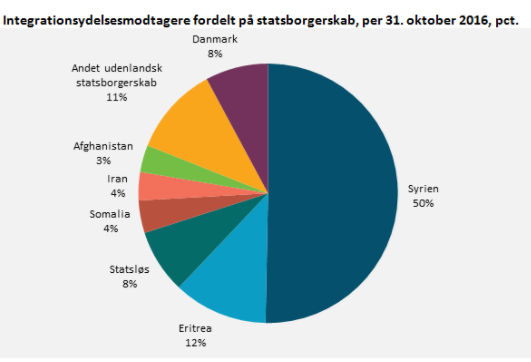 Kilde: Udlændinge og integrationsministeriet, 2017Det er i høj grad de syriske kvinder, der står uden for arbejdsmarkedet, hvilket fremgår af artiklen: ”Mange syriske kvinder har aldrig arbejdet, når de kommer til Danmark” (Politikken, 2016). Dette skyldes, at de aldrig har haft et arbejde og dermed ikke har forståelse eller kendskab til den danske arbejdskultur. Mange af de syriske kvinder har mangel på uddannelse og kompetencer, der gør det svært at få et arbejde. Kvindernes opgave er traditionelt set at passe hjem og børn, mens manden er forsørgeren. Grafen nedenfor viser, at det i højre grad er mænd, der kommer i beskæftigelse, og at kvinderne har sværest ved at få tilknytning til arbejdsmarkedet. Figuren er fra Danmarks statistik, 2017.Figur 2: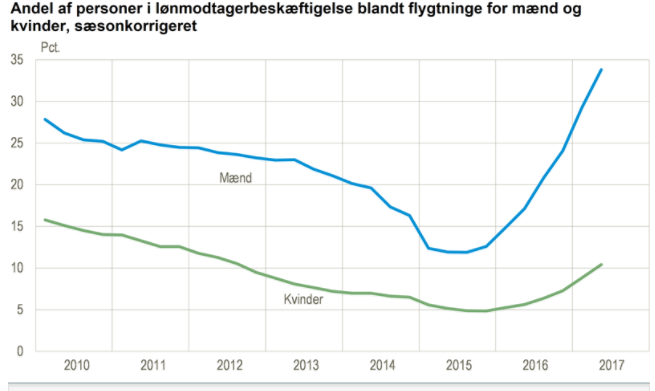 Kilde: Danmarks statistik, 2017Mange indvandrerkvinder har vanskeligt ved at integrere sig, hvilket kan have forskellige årsager. Det er en stor udfordring at skulle etablere sig i et fremmed land, hvor der er helt andre forventninger til kvinder og kønsroller. Jeg vil i mit bachelorprojekt undersøge, hvorfor markant flere mænd end kvinder fra ikke-vestlige lande lykkes med at blive integreret i det danske samfund ved at komme i ordinær beskæftigelse og dermed ikke længere være på offentlig ydelse. Jeg vil derfor undersøge nærmere, hvilke barrierer der er, og om det i praksis er muligt, gennem motivationsarbejde, at bryde disse barrierer, fremme integrationen og hindre isolation. I den forbindelse vil jeg have fokus på sagsbehandlere, som arbejder indenfor integrationsafdelingen på kommunen. Jeg vil undersøge, hvilken indsats sagsbehandlerne gør for at undgå kvindernes eksklusion fra arbejdsmarkedet. Herunder vil jeg undersøge, hvilken rolle motivation spiller for at komme fri af sociale problemer, der er relateret til ledighed, kulturel forskel samt sproglige barrierer. Mit hovedfokus vil primært være, hvordan sagsbehandlere håndterer at hjælpe kvinder fra ikke-vestlige lande til at integrere sig i det danske samfund.3-deling af begreberne i forhold til social integrationI følgende afsnit vil jeg redegøre for tre begreber inden for social integration, hvor jeg tager udgangspunkt i Morten Ejernæs beskrivelse i kap. 14: ”Socialpolitikkens virkninger: integration, differentiering, selvbestemmelse og disciplinering”, i bogen Socialpolitik. Jeg har valgt at medbringe dette afsnit i mit bachelorprojekt, da det er relevant for min analyse, eftersom det er med til at beskrive, hvad det vil sige at være integreret i det danske samfund.  Inden min redegørelse for begreberne inden for social integration vil jeg kort beskrive social integration i sin helhed, samt differentieret integration og systemintegration.Morten Ejernæs definerer integrationsbegrebet således: ”Integrationsbegrebet udspringer af en borgerlig tankeform. Samfundet opfattes som et ligevægtssystem eller et harmonisk samfund. Disintegrationsfænomener er undtagelser, der skyldes menneskers afvigende personligheder eller forhold, som kommer udefra, som fx krig” (Møller, I. H. & Larsen, J. E., 2011, s. 304).Ifølge Morten Ejernæs er integrationsbegrebet en tilstand, der betegner fredelige relationer imellem mennesker og bruges på såvel makro- som mikroniveau. I den sammenhæng foretrækker han at bruge begrebet ”Deltagelse på forskellige samfundsarenaer” (Møller, I. H. & Larsen, J. E., 2011, s. 305), da denne betegnelse beskriver varierende grader af tilknytning for individet i forhold til forskellige subsystemer. De socialpolitiske tiltag, som baseres på differentiering, vil i mange tilfælde føre til polarisering, konflikt og disintegration, da borgernes vilkår bliver forskellige. Dette kan føre til marginalisering eller eksklusion af befolkningsgrupper og derfor også føre til polarisering. I andre tilfælde kan differentieringen dog føre til en særlig form for social integration, hvor der er mere plads til forskelligheder under bestemte betingelser. Denne form for integration kaldes differentieret- eller kommunikativ integration (Møller, I. H. & Larsen, J. E., 2011, s. 305).I flere samfundsteorier skelnes der imellem social integration og systemintegration. Systemintegration omhandler sammenhængen imellem og inden for de centrale økonomiske- og politiske institutioner. Social integration har med menneskers samværsformer og kollektive handlinger at gøre. Sociale integration vedrører det forhold, der er imellem sociale grupperinger som for eksempel klasser og etniske grupper. Graden af systemintegration afhænger blandt andet af, hvordan arbejdsmarkedspolitikken er koordineret med socialpolitikken. For eksempel i forhold til, hvordan man som borger er socialt sikret, hvis man rammes af sygdom, arbejdsløshed osv. En høj grad af systemintegration kan ses ved, at lovgivningen afværger de negative følgevirkninger, der opstår ved en borgers sygemelding eller manglende mulighed for at finde arbejde osv. Der er tale om en lav grad af systemintegration, hvis en borger er afskåret fra at få et arbejde på grund af de regler, der er på arbejdsmarkedet, og at borgeren heller ikke kan få en tilstrækkelig kompenserende social ydelse (Møller, I. H. & Larsen, J. E., 2011, s. 306).Social integrations 3-delingMorten Ejernæs beskriver social integration på følgende måde:”Individers deltagelse på arbejdsmarkedet, deres forbrug samt deres netværks størrelse og kvalitet er forhold på individplan, der har stor betydning for den samfundsmæssige sociale integration, og disse former for deltagelse er dermed også i almindelighed gode indikatorer på social integration” (Møller, I. H. & Larsen, J. E., 2011, s. 306).Dette bringer mig videre til 3-delingen af begreber i forhold til samfundsmæssig social integration. Morten Ejernæs inddeler social integration i individers og familiers deltagelse på tre vigtige arenaer: Deltagelse på arbejdsmarkedet – omfatter borgere på arbejdsmarkedet, som sælger deres arbejdskraft. Deltagelsen på arbejdsmarkedet reguleres af selve arbejdsmarkedet, overenskomsterne og arbejdsmarkedslovgivningen.Under denne ”arena” ses interessegruppesolidaritet, som gennem fagforeninger og A-kasser sikrer borgeres kollektive kamp for at bibeholde beskæftigelse, samt sikre kompensation i tilfælde af arbejdsløshed.Deltagelse som forbruger – Her ses på borgere, som kunder på markedet. Deltagelsen er for de arbejdende og er bestemt af lønnens størrelse og af selve markedet. For borgere på overførselsindkomster er deltagelsen afhængig af ydelsernes størrelse og reguleres derfor af staten.I denne ”arena” ses velfærdsstatssolidariteten, som sikrer borgere udenfor arbejdsmarkedet, og marginaliserede kan deltage som forbrugere. For eksempel SU, pension, kontanthjælp, integrationsydelse m.m.Deltagelse i socialt samvær – forstås ved borgere i sociale fællesskaber. Deltagelse i fællesskab reguleres på den ene side af de værdier og normer, der er i familien, naboskabet, lokalmiljøet og samfundet i det hele taget. På den anden side reguleres det af borgernes valg af omgangskreds, holdninger og nyttekalkulationer.Ved denne ”arena” ses netværkssolidariteten, som sikrer borgeres deltagelse i fællesskaber, hvor der er mulighed for at få personlig og social støtte, samt mulighed for at have indflydelse.Målgruppe og afgrænsningFor at målgruppen ikke skal blive for omfattende har jeg valgt at fokusere på kvinder fra Syrien. Jeg underkender dog ikke, at der også opleves kulturelle barriere blandt andre nationaliteter, der flygter til Danmark, som f.eks. flygtninge fra Eritrea. Min afgrænsning er foretaget ud fra en formodning om, at kvinderne fra Syrien står over for en kulturel barriere i det danske samfund. I såvel rapporter og artikler, hvor jeg har læst om emnet, står der, at det ifølge arabiske traditioner forventes af de syriske kvinder sørger for hjemmet, manden og børnene og derfor ikke arbejder. Jeg er opmærksom på, at den målgruppe, jeg vil arbejde med i mit bachelorprojekt, kan have oplevet traumer i forbindelse med at være flygtning. Dette er dog ikke noget jeg vil komme nærmere ind på, da det vil medføre, at mit bachelorprojekt vil blive alt for omfattende.Socialt problemI dette afsnit vil jeg definere socialt arbejde og sociale problemer for herefter at sætte det i relation til problemstillingen i mit bachelorprojekt. Sociale problemer eksisterer i alle samfund og socialt arbejde er et af de redskaber, som kan afhjælpe de sociale problemer. Der er forskellige måder at definere sociale problemer på. Det afhænger af problemforståelsen, som kan have med forsørgelsesproblematik og/eller en afvigende problematik at gøre. Peter Bundesen definerer et socialt problem som: ”Et socialt problem er en påstået situation, som er uforenelig med værdierne hos et betydeligt antal personer, som er enige om, at handling er nødvendig for at ændre situationen” (Bundesen, 2013, s. 226-228). Det vil sige, at der ved et socialt problem er tale om mennesker, der står i en uønsket social situation, hvor det sociale ”hjælpesystem” (læs offentlige myndigheder og andre institutioner) udøver socialt arbejde. De sociale problemer, jeg skriver om i mit bachelorprojekt, vil dreje sig om ledighed, da dette efter et samfundsperspektiv anses som værende en uønsket social situation at være i. I det danske samfund anses det som værdifuldt at have et arbejde, hvorfor borgere, der går ledige, afviger fra ”det normale”. Udover problemforståelsen, som jeg nævnte tidligere i dette afsnit, er der også flere årsagsforklaringer på, hvorfor sociale problemer opstår. Disse årsagsforklaringer kan findes på henholdsvis mikro-, makro- og mesosociologisk niveau. På et mikrosociologisk niveau anses det som værende den enkelte borgers problem at stå uden for arbejdsmarkedet, og der ses på afvigende egenskaber som f.eks. manglende vilje, manglende kompetencer og/eller helbredsmæssige begrænsninger ved den enkelte. For at ændre disse sociale situationer skal der gøres en indsats over for borgeren, således han eller hun kan opnå inklusion på arbejdsmarkedet (Bundesen, 2013, s. 240). Set fra et mesosociologisk niveau er ledighed et socialt problem i forhold til borgerens samspil med andre sociale omgivelser, et gruppeorienteret perspektiv. Årsagsforklaringerne til ledighed på et makrosociologisk niveau anses som strukturelle samfundsproblemer, som står uden for borgerens rækkevidde, og derfor skal løsningen findes på et samfundsniveau. Den årsagsforklaring, der vælges, har på den måde indflydelse på, hvordan det sociale arbejde udføres samt tilgangen til borgerens sociale problemer (Bundesen, 2013, s. 240-241).ProblemformuleringFor at få en nærmere indsigt i samt forståelse for, hvordan sagsbehandlerne arbejder for at hjælpe til at integrere de syriske kvinder, er jeg kommet frem til følgende problemformulering:Hvad er motivationsarbejde for sagsbehandlerne i jobcentrene, i socialt arbejde?Hvordan kan dette arbejde medvirke til at nedbringe kulturelle barrierer hos syriske kvinder, så de kan blive integreret i det danske samfund?Jeg har valgt at benytte den undersøgende problemformuleringstype, fordi jeg ønsker at undersøge min problemformulering i praksis. Det er ikke mit mål at finde en løsning på at nedbringe kulturelle barriere. Mit mål er at finde frem til handlingsforslag eller specifikke muligheder i socialt arbejde med henblik på at nedbringe kulturelle barrierer blandt syriske kvinder. Jeg vil nå frem til disse handlingsforslag og muligheder ved at analysere og fortolke den empiri, jeg indsamler, samt reflektere igennem hele processen af udarbejdelsen af mit bachelorprojekt. Redegørelse for problemstillingens relevansUnder dette afsnit vil jeg redegøre for relevansen af problemstillingen i mit bachelorprojekt. Jeg anser min problemstilling som relevant af flere grunde. Foruden førnævnte grunde under afsnittet ”Problemstilling” er det også set ud fra et samfundsperspektiv en problematik, som regeringen har øje for: ”Det er regeringens ambition, at hver anden nyankommen flygtning skal i beskæftigelse efter tre år i Danmark.” (Det nationale integrationsbarometer, 2017). I Danmark er der sket en samfundsudvikling, hvor den danske velfærdsmodel har udviklet sig fra welfare til workfare, hvilket vil blive uddybet nærmere i afsnittet ”Det sociale arbejdes organisering, arbejde og vilkår. Den samfundsudvikling, der er sket, er, at der tidligere har været et fokus på den enkelte individs sociale problemer, hvor det i dag primært er et fokus på beskæftigelse og uddannelse, for herved på sigt at kunne blive selvforsørgende (Bømler, 2011, s. 73). Kerneværdierne i socialrådgivningen er i dag selvansvar, empowerment, effektivitet, hjælp til selvhjælp etc. Det betyder med andre ord, at der i dagens Danmark er et større fokus på det individualistiske menneskesyn, hvilket betyder, at de syriske kvinder derfor gøres ansvarlig for deres egen situation og egen integration. For at kunne opnå status som idealborger i det danske velfærdssamfund skal de syriske kvinder kunne imødekomme førnævnte kerneværdier. Derfor kan det være afgørende for sagsforløbet, hvorvidt de syriske kvinder har mulighed for at kunne handle ansvarsfuldt, viljestærkt og kontrolleret og dermed selv kunne handle som den hovedansvarlige og være medvirkende til at finde løsninger på egne problemer (Mik-Meyer, A. & Villadsen, K, 2007, s. 9).Den indsamlede empiri kan være med til at belyse, hvordan man skaber en god integration, og især får syriske kvinder til at deltage på arbejdsmarkedet.BegrebsafklaringHer under vil jeg definere de centrale begreber, jeg anvender i min problemformulering, for at tydeliggøre deres betydning og anvendelse i forhold til mit bachelorprojekt.Motivationsarbejde – Per Revstedt beskriver motivation på følgende måde:”Motivation defineres som en menneskelig stræben efter at leve så meningsfuldt og selvrealiseret som muligt. Denne stræben er udtryk for menneskets inderste natur: at være konstruktiv, målrettet, social og aktiv.” (Revstedt, 2004 Side 40).I forhold til mit bachelorprojekt har jeg valgt, at definere ”motivationsarbejde” med udgangspunkt i ovenstående citat. Det er vigtigt at finde frem til, hvad der fremmer borgerens stræben, som Per Revstedt mener er et udtryk for menneskets inderste natur. Min definition på motivationsarbejde er derfor at holde borgeren op på hans eller hendes stræben eller incitament for at opnå et så meningsfuldt og selvrealiseret liv som muligt, hvilket også stemmer overens med Maslows behovspyramide, som er beskrevet under mit teoriafsnit. Sagsbehandler – Her forstås den ansvarshavende for selve sagsbehandlingen af syriske kvinder (integrationsafdelingen) i jobcenteret, samt jobkonsulent i de tilfælde, hvor denne del af sagsbehandlingen er uddelegeret til en sådan.Jobcenter – Er de fysiske rammer for selve sagsbehandlingen i forhold til beskæftigelsesområdet. Det er dette sted, der danner den fysiske ramme for, hvor samtaler imellem borger og sagsbehandler afholdes. For yderligere redegørelse henvises til afsnit 2 – Det sociale arbejdes organisering, rammer og vilkår, hvor der er et underafsnit, som redegør for de organisatoriske rammer i jobcenteret.Kulturel barriere – Dette er også et meget komplekst begreb. Jeg har valgt at definere det ud fra min forud antagelse om, at det fra målgruppes kultur forventes, at de udelukkende skal sørge for manden, børnene og hjemmet. Det er denne kulturelle barriere, der er mit hovedfokus. Under kulturelle barrierer forstås også følgende barrierer:Sproglig barriere – Med dette mener jeg, at målgruppen kan have vanskeligt ved at kommunikere i forhold til det danske sprog. Her forstås gensidig kommunikation både på skrift og i tale, samt at der nemt kan ske misforståelser i samme forbindelse.Arbejdskultur – Jeg har valgt at definere arbejdskultur ud fra uskrevne regler om at være mødestabil, komme til tiden, være produktiv/arbejdsom, være social med kollegaerne osv.At blive integreret i det danske samfund – Det er et meget komplekst begreb. I mit bachelorprojekt har jeg valgt at fokusere på målgruppens evne og vilje til at lære at indgå i det danske samfund i form af uddannelse, arbejdsmarkedet og de sociale systemer, i henhold til tidligere afsnit om 3-deling af begreberne i forhold til social integration.  Det sociale arbejdes organisering, rammer og vilkårI det følgende afsnit vil jeg redegøre for de beskæftigelsespolitiske tendenser og tiltag, der har indflydelse på, hvordan socialt arbejde udføres i jobcentrene. Først vil jeg beskrive den samfundsmæssige udvikling ”fra welfare til workfare”, Herefter kommer jeg kort ind på de organisatoriske rammer for jobcenteret og afslutningsvis vil jeg nævne den mest relevante lovgivning i forhold til målgruppen i mit bachelorprojekt. Jeg har valgt at medbringe ovenstående, da jeg finder det relevant i forhold til min problemstilling og problemformulering. Samtidig er det min hensigt at anvende den viden i forhold til udarbejdelsen af min analyse, hvor jeg inddrager den samfundsmæssige udvikling, som påvirker den arbejdsmarkedspolitik, vi har i dag. Lovgivningen i socialt arbejde har tillige stor relevans for min problemstilling, idet det danner rammerne og reglerne min målgruppe og for selve sagsbehandlingen i forhold til min målgruppe.Fra welfare til workfareSom tidligere beskrevet er der sket en udvikling i det danske velfærdssamfund. For at få en bedre forståelse af, hvilke krav arbejdsmarkedspolitikken stiller i dag til de beskæftigede, vil jeg beskrive begreberne ”welfare til workfare” samt, hvilken betydning dette har for borgerne.Siden begyndelsen af 1990’erne har den danske velfærdsstat været igennem en udvikling, hvor der er kommet nye beskæftigelsespolitiske tiltag og reformer til: ”I et forsøg på at bekæmpe denne såkaldte velfærdsafhængighed indførtes workfare. Det er en tvungen modydelse –  >>work for welfare<<  – til at påtage sig arbejde eller arbejdslignende opgaver, som det offentlige anviser. Siges der nej, bortfalder eller reduceres ydelsen.” (Møller, I. H. og Larsen, J. E., 2011, s. 28).  Beskæftigelsespolitikken har ændret udgangspunkt fra tidligere at være en mere passiv hjælp – ”welfare”, hvor det i dag er en mere aktiv tilgang – ”workfare”. Arbejdsløse har dog altid haft pligt til at stå til rådighed for arbejdsmarkedet, der hvor der har været et behov for arbejdskraft. Socialministeriet etablerede et projekt i 1990 ”Der er brug for alle”.  I dette projekt var der i højere grad satset på borgerens hjælp til selvhjælp. Alle borgere som kunne ”yde” skulle have et individuelt og tilrettelagt tilbud (Bømler, T., 2011, s. 73). Formålet med ”welfare” var at sikre et vist leveniveau for alle, hvorimod ”workfare” er mere rettighedsbaseret i en kombination med pligter. Formålet med ”workfare” er stadig at sikre et vist leveniveau, dog er det her lagt fokus på at integrere borgeren på arbejdsmarkedet. Den offentlige forsørgelse er desuden mere differentieret for at øge borgerens motivation for at opnå eller vende tilbage til at være tilknyttet arbejdsmarkedet. Den danske velfærdsstat har i dag derfor mere fokus på og ligger mere vægt på pligter og rettigheder via aktivering. Den offentlige forsørgelse er stadig baseret på rettigheder, men i dag skal borgere, der modtager offentlig forsørgelse, være mere aktive via deltagelse i ordninger, der anskues at øge den pågældendes chance for at opnå ordinær beskæftigelse eller hurtigere at kunne vende tilbage til arbejdsmarkedet (Bømler, T., 2011, s. 93).Overgangen fra ”Welfare til Workfare” har haft konsekvenser for det danske samfund, idet det har medført et paradigmeskift. Hvor man som tidligere nævnt fokuserede på ”ret-og-mulighed” fokuserer man i dag på ”noget-for-noget”. Der kan argumenteres for, at implementeringen af det nye kontanthjælpsloft, 225-timers reglen samt den lavere integrationsydelse er en følge af dette paradigmeskift, da borgeren presses til at yde, før han eller hun kan nyde. Dette ses i, at de enten skal ud på arbejdsmarkedet eller modtage mindre hjælp fra det offentlige. Organisatoriske rammer i JobcenteretI følgende afsnit kommer jeg ikke ind på en specifik kommune, men beskriver mere generelt, da jeg grundet informanternes kommuners anonymitet ikke kan tage udgangspunkt i nogle af disse. Dette afsnit er relevant for at give en forståelse af de organisatoriske rammer og regler, som sagsbehandlerne arbejder under i forbindelse med sagsbehandling af syriske kvinder.Kommunerne er strukturerede med en kommunalbestyrelse i toppen af kommunen, hvor de lokale politikere sidder. Disse lokale politikere har til opgave at udarbejde den politik, der skal føres i pågældende kommune. De fastsætter rammerne for de offentlige ydelser og de kvalitetsstandarder, der er i den pågældende kommune. Under kommunalbestyrelsen er der forskellige forvaltninger, der hver har deres respektive ledere og ansvarsområder – Herunder blandt andet en beskæftigelsesforvaltning. Under denne forvaltning er jobcentret placeret og styres af en jobcenterchef.Jobcentret består af forskellige enheder eller afdelinger, som eksempelvis sygedagpenge afdelingen, børne- familieafdelingen, integrationsafdelingen med flere. Jobcentrets opgave er blandt andet at hjælpe, råde og vejlede borgere, som står udenfor arbejdsmarkedet med at komme i ordinær beskæftigelse eller tættere på arbejdsmarkedet.Kommunerne er således struktureret med byrådet, som udarbejder de politiske mål i den pågældende kommune. De forskellige ledere i forvaltningerne skal sørge for at disse politiske mål bliver fuldført af frontlinjemedarbejderne, som i mit bachelorprojekt er sagsbehandlerne i integrationsafdelingen. Denne organisationsform kan anskues og opfattes forskelligt alt efter, hvilken tilgang eller teori der anvendes. Lovgivning i socialt arbejde i forhold til målgruppenI dette afsnit vil jeg komme ind på den mest aktuelle og relevante lovgivning, som berører målgruppen i mit bachelorprojekt. Det er hovedsageligt Integrationsloven, der tages udgangspunkt i, i forhold til sagsbehandling af borgere fra målgruppen i mit bachelorprojekt. Langt de fleste fra min målgruppe har opholdstilladelse jf. Udlændingelovens § 7, stk. 1 eller § 9, stk. 2, samt Integrationsloven § 2, stk. 1 eller § 2, stk. 3, som er flygtninge omfattet af flygtningekonventionen, eller som er familiesammenført til flygtninge. I henhold til Integrationsloven § 1 står der:”Lovens formål er at sikre, at nyankomne udlændinge får mulighed for at udnytte deres evner og ressourcer med henblik på at blive deltagende, selverhvervende og ydende medborgere på lige fod med samfundets øvrige borgere i overensstemmelse med grundlæggende værdier og normer i det danske samfund”.Denne lov stemmer ikke kun overens med tidligere nævnte Grundlov § 75, stk. 1 og 2. Denne lov stemmer også overens med Morten Ejernæs’ beskrivelse af ”Social integrations 3-deling”, idet formålet med loven er integrations borgerens mulighed for at være deltagende, selverhvervende eller ydende på lige fod med samfundets øvrige borgere, og at det skal være i overensstemmelse med de grundlæggende værdier og normer i det danske samfund.En af måderne, dette forsøges at opnås, er ifølge Integrationsloven § 16, stk. 2, der omhandler integrationsprogrammet. Integrationsprogrammet omfatter danskuddannelse, jf. Integrationsloven § 21 og beskæftigelsesrettede tilbud, jf. Integrationsloven § 23. For flygtninge i alderen 18-25 år gælder desuden uddannelsespålægget, jf. Integrationsloven § 16. Efter modtagelse af en integrationsborger fra asylcenteret skal indvandreren tilbydes et introduktionsforløb, jf. Integrationsloven § 24. I det sidste styk af Integrationsloven § 24, stk. 4 står der: ”tilbuddene må ikke stille sig hindrende i vejen for udlændingens mulighed for at varetage et arbejde.”, hvilket også her stemmer overens med tidligere nævnte grundlov og Morten Ejernæs beskrivelse af ”Social integration”.Alle udlændinge skal anses som værende jobparat de første 3 måneder efter kommunen har overtaget integrationsansvaret, med mindre det er åbenlyst, at den pågældende ikke er i stand til at deltage i et virksomhedsrettet tilbud, jf. Integrationsloven § 17 – og i henhold til Integrationsloven § 17a beskrives rammerne og reglerne for jobparate integrationsborgere.Der udarbejdes en integrationskontrakt med alle borgere omfattet af Integrationsloven, jf. Integrationsloven § 19. Integrationskontraktens formål beskrives kort i Integrationsloven § 19, stk. 3: ”Integrationskontrakten indgås mellem udlændingen og kommunalbestyrelsen på grundlag af en samlet vurdering af den enkelte udlændings situation og behov med henblik på, at udlændingen hurtigst muligt og så vidt muligt inden for 1 år opnår ordinær beskæftigelse.”De sagsbehandlingsmæssige rammer og regler, der er i forbindelse med integrationskontrakten er beskrevet i Integrationsloven § 20.I integrationsloven §§ 26 og 26a står beskrevet, at borgere på integrationsydelse har pligt til at udnytte deres arbejdsmuligheder, tage imod tilbud som led i integrationsprogrammet, og de skal være aktivt arbejdssøgende. Afslutningsvis vil jeg nævne den sidste relevante og aktuelle lov i forhold til min målgruppe. Integrationsloven § 27 omhandler rådighedsvurdering af integrationsborgeren. I denne lov er der beskrevet regler og rammer for indkaldelse og samtale med den pågældende borger samt aktivering af samme.MetodeUnder dette afsnit vil jeg redegøre for, hvilken videnskabsteoretisk tilgang og metoder jeg vil anvende for at kunne besvare min problemformulering. Metodeafsnittet vil omhandle mit valg af videnskabsteori og metode, samt en argumentation for disse valg.Jeg vil indsamle empiri ved at interviewe sagsbehandlere fra to forskellige kommuners jobcentre, som arbejder i integrationsafdelingen. I dette afsnit vil jeg uddybe de tanker og overvejelser, som ligger bag mit valg af informanter, interviewguidens udarbejdelse og efterfølgende overvejelser til selve afholdelsen af interviewene. Afslutningsvis vil jeg reflektere over reliabiliteten og validiteten af min indsamlede empiri.Videnskabsteoretisk tilgangVidenskabsteori omhandler det at reflektere over fundamentet af egen viden. Derfor er det essentielt at medbringe i bachelorprojektet, eftersom denne refleksion har en stor betydning for, hvordan bachelorprojektet udformes. Den videnskabsteoretiske tilgang beskæftiger sig med grundlaget for hver stillingtagen. Videnskabsteori handler om virkelighed og erkendelse, som man forsøger at opnå ved at reflektere over egen viden. På den måde er videnskabsteori en metateori i forhold til de videnskabelige områder, hvor der vil blive skelnet imellem videnskabsteoretiske spørgsmål (Jakobsen mfl., 2012, s. 14).Hermeneutisk metodeMit bachelorprojekt er baseret på udøvelse af den kvalitative metode i forhold til indsamlingen af min empiri. Når kvalitativ metode anvendes er der forskellige videnskabsteoretiske metoder, der kan benyttes i analysen og hele processen ved indhentning af empiri. Disse videnskabsteoretiske metoder er henholdsvis fænomenologisk, hermeneutisk og symbolsk interaktionistisk metode, som alle indeholder forskellige analysestrategier.Jeg har valgt at have en hermeneutisk tilgang i mit bachelorprojekt, da denne metode fremstår mest relevant i forhold til mit ønske om at fortolke og analysere mine indsamlede kvalitative interviews ved hjælp af socialt arbejdsorienteret teori fra mit studie. Hermeneutikken er en proces hvor man forsøger at forstå og fortolke det, der fortælles af informanterne: ”Empirien taler ikke for sig selv, den må fortolkes, dvs. placeres og forstås indenfor en given kontekst for at give mening” (Jørgensen 2008, s. 224).Den hermeneutiske tilgang er desuden et godt sidestykke til et interaktionistisk perspektiv, hvilket er relevant, da jeg ønsker at analysere på samspillet mellem sagsbehandleren og borgeren. Den hermeneutiske metode har til hensigt at forstå menneskets handlinger og den menneskelige del af virkeligheden. Dette opnås ved et større fokus på meningsindholdet i stedet for det umiddelbare indlysende ved første fortolkning. På den måde forsøges det at skabe en valid forståelse af den mening, der står bag et menneskes udsagn og ytringer. Da fænomener kan tolkes på flere niveauer, er det ikke forudsat, at en egentlig sandhed findes. Dette er også fundamentalt i forhold til det interaktionistiske perspektiv (Thagaard, 2004, s 39). Fortolkningsprocessen har tre niveauer – at forstå, udlægge og at anvende (Jakobsen mfl., 2012, s. 218). Den hermeneutiske cirkel handler om selve fortolkningen, som er en konstant bevægelse, der veksler mellem dele og helheden, hvorfor der skabes en cirkulær struktur. Et enkeltstående udsagn skal derfor ses i forhold til hele den sammenhæng udsagnet indgår i (Jakobsen mfl., 2012, s. 226). Når der fortolkes på et fænomen, er der ofte en tendens til, at der antages en bestemt forforståelse. Forforståelsen vil derfor typisk blive revideret efter udarbejdelsen af en fortolkning og analyse. Derfor kan den hermeneutiske cirkel uvanligt fuldendes, eftersom det er potentielt at fortolke og analysere i det uendelige (Jakobsen mfl., 2012, s. 223). Min egen forforståelse i forhold til min problemformulering er, at størstedelen af de syriske kvinder, som kommer til Danmark som flygtninge eller familiesammenførte til flygtninge, står uden for det danske arbejdsmarked. Jeg forestiller mig, at dette skyldes kulturelle barrierer, da jeg har en forestilling om, at den danske og syriske kultur er meget forskellige fra hinanden. Her tænker jeg ikke kun i forhold til egentlig arbejdskultur, men også i forhold til kønsroller. Baggrunden for min forforståelse er blandt andet skabt ud fra egne praksisnære erfaringer samt tidligere nævnt dokumentation i mit bachelorprojekt. Jeg har derfor en formodning om, at der er et behov for at arbejde motivationsorienteret i forhold til de syriske kvinder. Dette både i forhold til at hjælpe dem med at opnå ordinær beskæftigelse eller bringe dem tættere på det danske arbejdsmarked. Denne forforståelse er i forbindelse med en forståelseshorisont, som skabes ud fra den enkeltes baggrund, traditioner og historier. I det tilfælde, at et menneskes forståelseshorisont berører en andens, opstår der en horisontsammensmeltning. Herved kan den enkelte opnå en udvidet forståelseshorisont og større erkendelse, hvilket medfører, at den enkelte kan ændre sin egen forståelseshorisont (Jakobsen mfl., 2012, s. 226). Den hermeneutiske tilgang er derfor anvendelig i forhold til mit bachelorprojekt, da jeg som tidligere nævnt har en forforståelse for, at de syriske kvinder har kulturelle barrierer i forhold til at integrere sig i det danske samfund. Min forforståelse vil komme til udtryk gennem min interviewguide. Dog er det antageligt, at min nuværende forforståelse vil blive revideret i løbet af gennemførelsen af mine kvalitative interviews, og der vil dermed opstå en horisontudvidelse. Ved udarbejdelse af analysen af mine indsamlede kvalitative interviews anvendes den hermeneutiske cirkel. Der vil opstå en vekselvirkning imellem teori og informanternes beretninger, hvilket vil føre til en samlet forståelse for min problemstilling. Herudover vil empirien få betydning for, hvordan jeg betragter motivationsarbejdet set ud fra en sagsbehandlers perspektiv. Analysen af min indsamlede empiri vil derfor udgøre en ny viden. Jeg er opmærksom på at denne nye viden, som jeg erfarer ud fra den indsamlede empiri, vil være en fortolkning set ud fra sagsbehandlernes subjektive sandhed.Kvalitativ metode og databehandlingI mit bachelorprojekt vil den indsamlede empiri bestå af to kvalitative interviews, hvor informanterne er sagsbehandlere, som er tilknyttet en integrationsafdeling i jobcentrene i to kommuner. Den ”kvalitative metode” er en fællesbetegnelse for flere videnskabelige undersøgelsestilgange, som anvendes når en person eller gruppe ønsker at undersøge nogle forhold, som er vanskelige at måle og iagttage. Det karakteristiske ved den ”kvalitative metode” er den direkte kontakt, der er mellem den undersøgende person/gruppe og det ”studieobjekt”, som sker gennem dialog. Denne undersøgelse beskriver ”studieobjektets” udsagn, handlinger, perspektiver og intentioner, hvilket er den ”kvalitative metode” for at opnå indsigt i ”studieobjektets” specifikke problemstilling. Det er vigtigt, som den undersøgende, at opnå forståelse for sociale fænomener, da den undersøgendes egen fortolkning har stor betydning i den kvalitative undersøgelse. Det er også vigtigt, at den undersøgende opnår forståelse i forhold til, at der kan være knyttet vigtige metodiske problematikker til, hvordan den undersøgende fortolker og analyserer disse førnævnte sociale fænomener (Thagaard, 2004, s. 13). Ved den kvalitative tilgang er der fokus på proces, få målbare enheder og analysen. Den undersøgende går i dybden med de sociale fænomener og på den måde opnås der en større viden fra de interviewede informanter, hvilket benyttes til at fortolke og analysere. På den måde giver de kvalitative interviewundersøgelser mulighed for et analyseresultat, der er med til at vejlede om, hvad der kan forekomme i lignende situationer (Kvale & Brinkmann, 2009, 289). Ved at benytte den ”kvalitative metode” får jeg således en mulighed for at gå i dybden med få enkeltstående tilfælde.Metodisk tilgang til belysning af problemformuleringenDen metodiske tilgang i mit bachelorprojekt er abduktiv. Ved den abduktive tilgang pendles der imellem empiri og teori. Det betyder, at udvælgelsen af den endelige teori først sker, når den indsamlede empiri er analyseret, da empirien har stor betydning for valg af teori. Den teori jeg vælger at medbringe i mit teoriafsnit er dog valgt ud fra en deduktiv tilgang, da jeg har en forud antagelse om, at disse teorier er relevante at inkludere ved indsamlingen af min empiri, eftersom de omhandler teorier om motivation, og dette netop er et af hovedpunkterne i min problemformulering. Teorierne om motivation er desuden det, der i første omgang skabte min nysgerrighed og interesse for dette emne og er baggrunden for mit overordnede valg af tema for mit bachelorprojekt.De øvrige teorier i mit bachelorprojekt har jeg valgt løbende igennem processen med udarbejdelse af mit bachelorprojekt, hvilket også er en central del af den abduktive tilgang. Jeg har valgt den abduktive tilgang for at kunne opnå en mere dybdegående gennemgang af min empiri, samt for at kvalitetssikre min egen forskningsundersøgelse. Derfor antages den valgte teori at være mere relevant, end hvis den var valgt på forhånd (Thagaard, 2004, s. 181-182).Juridisk og etisk overvejelseFør indsamlingen af mit empiriske materiale har jeg reflekteret over, hvilke juridiske lovkrav, der påhviler mig ved eksempelvis indhentning af samtykke ved de informanter, som er personligt inddraget, og at dette tilsagn gives på en informeret og oplyst baggrund. Det er derfor essentielt, at informanterne giver deres samtykke, før anvendelse af deres udtalelser i mit bachelor projektet, jf. Persondatalovens § 6 stk. 1, nr. 1.Det fremgår ikke af persondataloven, om samtykket skal gives mundtligt eller skriftligt. Dog finder jeg det mest hensigtsmæssigt, hvis der gives skriftligt samtykke. På den måde vil alle parter være retsligt sikret, og vi opfylder samtidig datatilsynets krav om fritagelse fra anmeldelsespligt (Datatilsynet – Studerendes specialopgaver mv., 2012). Informanterne skal desuden gøres opmærksom på, at de ikke har ret til indsigt i projektet, eftersom det udarbejdes i forbindelse med et bachelorprojekt. I tilfælde af at en af informanterne har fortrudt sin medvirken i min undersøgelse, kan de til enhver tid trække deres samtykke tilbage, jf. Persondatalovens § 38. I løbet af bachelorprojektet vil jeg behandle og opbevare de indsamlede data med stor forsigtighed, da det kan indeholde personfølsomme oplysninger. Det empiriske materiale skal derfor opbevares på en måde, så det ikke kan blive misbrugt eller videregivet til andre, jf. Persondatalovens § 5 stk. 1 (se desuden Datatilsynet – Krav til studerendes specialopgaver mv., 2012). Hvis jeg i løbet af dataindsamlingsprocessen beslutter, at min empiri også skal omfatte interviews med borgere, vil jeg gøre disse informanter bekendt med, at jeg har underretningspligt, jf. Servicelovens § 154.Interview og interviewguideMed den ”kvalitative metode” kan der anvendes forskellige typer interviews. Et af disse interviews er det strukturerede interview. I disse typer interview stilles informanterne de samme spørgsmål i nøjagtig samme kontekst. Derfor skal det ved disse typer interviews forsøges, at de afholdes på præcis den samme måde. Spørgsmålene i denne type interviews er derfor meget specifikke, hvilket derfor ofte vil give informanten bestemte og faste svarmuligheder. For at opnå en mere fleksibel interviewform kan der benyttes en semi-struktureret interview form. Ved denne type interviews stilles informanterne også specifikke spørgsmål, ligesom ved strukturerede interviews. Dog er der ved det semi-strukturerede interview mulighed for at spørge ind til de udtalelser, som informanterne kommer med. Udover det strukturerede- og det semi-strukturerede interview er der også det ustrukturerede interview, som kan sammenlignes med det at føre en almindelig samtale. Det ustrukturerede interview afholdes indenfor et bestemt tema, hvor spørgsmålene til informanten eller informanterne bliver dannet i løbet af selve interviewet (Kvale & Brinkmann, 2009, s. 148-149).I forhold til indsamling af empiri til mit bachelorprojekt har jeg valgt at anvende den semi-strukturerede interviewform. Denne interviewform er mest relevant for mig, da den giver mig en mulighed for at gå i dybden med mine informanters udtalelser, hvilket er relevant, hvis informanten eller informanterne berører et emne, som er væsentligt at gå mere i dybden med. Yderligere kan det blive nødvendig at undlade spørgsmål, der allerede er blevet besvaret af informanten tidligere eller omformulere et spørgsmål, så informanten får en bedre forståelse for, hvad jeg mener med mit spørgsmål. Ved at vælge den semi-strukturerede interviewform vil jeg derfor inden afholdelse af mine interviews få udarbejdet en interviewguide, hvor jeg stiller konkrete spørgsmål i forhold til en bestemt tematik. Interviewguiden er med til at sikre, at informanterne bliver stillet de samme spørgsmål, hvilket medfører et større sammenligningsgrundlag (Kvale & Brinkmann, 2009, s. 143) – Min interviewguide er at finde som bilag nr. 1.For at sikre en fuld dataindsamling vælger jeg at optage mine interviews via en diktafon på min mobil, hvorefter jeg transskriberer interviewforløbet. Dette er en klar fordel frem for at sidde og notere i løbet af interviewet, da dette kan virke fraværende og betydning og mening kan let gå tabt på grund af en naturlig selektions proces (Thagaard, 2004, 185). Den transskriberede dokumentation vil desuden give en mulighed for at argumentere i analysen og konklusionen, hvilket ville kunne betvivles, hvis det var på baggrund af noter. Jeg har dog valgt at komprimere mine informanters udtalelser i mine transskriberede interviews, hvis der er givet irrelevante informationer, og informanterne er kommet lidt ud på et sidespor i forhold til besvarelse af spørgsmålene. Jeg har anonymiseret i de tilfælde, der nævnes navne, og jeg har valgt at transskribere interviewet i et læsevenligt sprog uden pause ord m.m.Præsentation af informanter og omgivelser for interviewJeg vil i løbet af mit bachelorprojekt afholde 2 separate interviews, hvor jeg vil interviewe sagsbehandlere, som er tilknyttet integrationsafdelingen i jobcenteret i 2 individuelle kommuner. Kommunerne holdes anonyme og nævnes som kommune X og Y. I kommune Y er der 9,6% flere borgere end i kommune X. Se nedenstående figur for nærmere forståelse. Kommunen Y er forholdsvis centralt beliggende i landet, hvor kommune X er mere beliggende i Udkantsdanmark. Min umiddelbare vurdering er, at der derfor kan være mere arbejdsløshed i områderne omkring kommune X.Figur 3: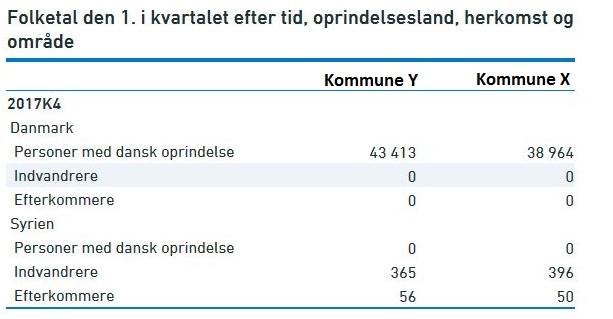 Kilde: Udarbejdet på Danmarks statistik, 2017Interviewet med kommune X er blevet etableret på baggrund af kontakt med en arbejdskollega, som har indvilliget i at lade sig interviewe. Interviewet afholdes på min kollegas kontor, og der er afsat 30 minutter til interviewet, hvilket afkortes grundet min kollegas arbejdsrelaterede tidspres, og min kollega har derfor ikke mere tid til at lade sig interviewe.Interviewet med kommune Y er blevet etableret ved at jeg personligt tog kontakt til pågældende kommune og bad om at komme til at snakke med en sagsbehandler fra integrationsafdelingen. Efterfølgende havde jeg en telefonsamtale med en sagsbehandler fra integrationsafdelingen fra kommune Y, hvor jeg fortalte om mit bachelorprojekt og mit ønske om at interviewe en sagsbehandler fra deres afdeling med henblik på indsamling af empiri. Vi aftalte en dato for interviewet, og at der ligeledes skulle deltage en jobkonsulent under interviewet, da dette ville bidrage til den beskæftigelsesrettede viden og erfaring fra kommunen. Inden mødet sendte jeg dem mit projektdesign fra modul 12, så mine informanter havde en bedre indsigt i, hvilke tematikker der ville blive spurgt ind til. Interviewet blev afholdt på sagsbehandlerens kontor og der var afsat 30 minutter til interviewet, hvilket blev overskredet med få minutter.Vurdering af dataenes kvalitetValiditet handler om objektivitet og kvalitet, som henvises til en pålidelig viden som er kontrolleret og efterprøvet. Dog kan det være vanskeligt i forhold til den kvalitative metode at fremstille objektiv viden. Den objektive viden kan opnås, hvis interviewet ikke er ensidigt og derfor belyser flere vinkler og sider af den samme sag (Kvale & Brinkmann, 2009, s. 268). Validitet beskriver også den sandhed, rigtighed og styrke, der er i informanternes udtalelser. Reliabilitet handler om troværdigheden og konsistensen af selve forskningsresultatet. For at kunne skabe et reliabilt interview er det nødvendigt, at informanterne ikke ændrer i deres svar eller påvirkes til at give intervieweren et andet svar. Samtidig er det også vigtigt, at intervieweren ikke stiller ledende spørgsmål, som vil kunne påvirke informantens besvarelse (Kvale & Brinkmann, 2009, s. 271). I mit bachelorprojekt vil jeg forsøge at opnå validitet ved at stille præcise spørgsmål og undgå unødige spørgsmål, som ikke har relevans i forhold til at besvare min problemformulering. Jeg vil søge at opnå reliabilitet igennem min interviewguide, der skal sikre, at jeg stiller de samme spørgsmål til mine informanter dog med muligheden for at ændre ved behov.Der er ikke mulighed for at jeg kan afholde flere interviews med mine informanter, og der er heller ikke mulighed for, at informanterne bliver interviewet af andre end jeg selv i forhold til mit bachelorprojekt. Derfor kan det ikke undersøges, om informanterne vil svare ens på de spørgsmål der stilles hver gang. På den måde læner dette sig op af den hermeneutiske forståelse, da sandheden skabes i selve interviewsituationen, samt den gensidige forståelse der etableres under interviewet. Sandheden består derfor ikke i, hvorvidt informanterne svarer ens hver gang, og derfor er jeg medvirkende til at opdage mit empiriske materiale i samspil med mine informanter. Jeg er opmærksom på, at informanterne ikke nødvendigvis kan forventes at svare 100% oprigtigt på de spørgsmål, jeg stiller i interviewet, men jeg antager, at mine informanters svar er et udtryk for deres egen virkelighedsopfattelse. For at øge troværdigheden i mit bachelorprojekt vil jeg i min analyse forsøge at skelne imellem mine informanters udsagn.Der kan også opstå en fejlkilde ved anvendelsen af semi-struktureret interview, hvor jeg som interviewer har muligheden for at tilføje spørgsmål til mere dybdegående besvarelse, eller undlade at stille spørgsmål som jeg vurderer allerede er blevet besvaret. Disse ændringer af spørgsmål overfor informanterne gør at den senere fortolkning af informanternes beretninger kan ødelægge sammenligning- og evalueringsgrundlaget. Dette har jeg dog en forventning om ikke bliver aktuelt ved de relativt få interviews jeg foretager. Ved indsamling af empiri i henhold til den kvalitative metode, er det vigtigt at være opmærksom på evt. fejlkilder og dermed empiriens reliabilitet og validitet. Informanterne kan have forskellige forudsætninger, som kan være meget centralt at tage højde for. I forhold til mit bachelorprojekt tages der udgangspunkt i sagsbehandlernes synspunkt, hvorfor informanterne her er sagsbehandlere og jobkonsulent. Det er derfor sandsynligt, at mine informanter har forskellige uddannelsesmæssige baggrunde og forskellig erhvervshistorik. Samtidig er der forskelle i arbejdsmiljø, og der kan være forskellig ledelsesorganisatorisk arbejdspres, og der kan være uskrevne værdier og mål ud over de politiske bestemte. Disse faktorer kan alle påvirke sagsbehandlernes syn på hele sagsbehandlingen, syn på borgerne m.m.I henhold til min redegørelse for vurdering af dataenes validitet og reliabilitet, er det min vurdering, at empirien, jeg har indsamlet fra kommune Y, er af stor kvalitet. Der er både en repræsentant for sagsbehandlingen og for den virksomhedsrettede del. Begge informanter er meget entusiastiske og interesserede og er i interviewet meget positive og åbensindet overfor min problemstilling. De har læst det materiale jeg sendte til dem vedr. mit projektdesign og spørger nysgerrigt og interesseret ind til det. I forhold til mit interview med kommune X er det min vurdering at kvaliteten af denne er meget mangelfuld. Inden jeg startede på sidste semester af min uddannelse udviste min kollega stor interesse for mit emne og var meget interesseret i at blive interviewet i forhold til indhentning af empiri, og vi havde flere spændende diskussioner i forhold til emnet. Efterfølgende valgte min kollega at skifte arbejde, og interviewet er derfor blevet afholdt kort for inden min kollega stoppede. Dette har bevirket, at udfaldet af besvarelserne i dette interview er noget mere negativladet og kortfattet, hvorfor jeg derfor stiller spørgsmålstegn ved kvaliteten af dette interview.AnalysestrategiFor at undersøge og analysere problemstillingen og min problemformulering har jeg valgt at anvende temacentreret metodisk tilgang, hvor jeg vil benytte meningskondensering og meningsfortolkning. Meningskondensering er relevant at benytte, idet jeg anvender den kvalitative metode i forhold til indsamling af empiri. De transskriberede interviews er på mange sider og det er ikke alt, der er lige relevant for min undersøgelse. Ved at anvende meningskondensering reduceres det, der er transskriberet på en neutral måde, ved at læse transskriberingen flere gange og få et overblik på, hvad der siges i sin helhed. Herefter fokuseres der på centrale steder i interviewet, som efterfølgende bliver sammenfattet så man får essensen frem i det. I kondenseringen er det vigtigt ikke at sætte begreber og teorier på denne sammenfattede essens, hvilket først sker under meningsfortolkningen. Meningsfortolkning er inspireret af den hermeneutiske tankegang, da den sætter empirien i en forståelseskontekst, hvor der tolkes ved hjælp af teori. I mine interviews havde jeg fokus på de kulturelle barrierer hos syriske kvinder, der er flygtet til eller familiesammenført til Danmark. Dette perspektiv har sandsynligvis præget min måde at fortolke interviewene på. Derfor vil en kritik af meningsfortolkning være, at der i analysen vil kunne fortolkes udtalte meninger som værende andet end det, der egentlig bliver sagt, hvilket vil sige en mistillid til det informanten direkte udtrykker (Kvale & Brinkmann, 2009, s. 192-194 og 199-201). Dette er dog på ingen måde min hensigt med at anvende analysemetoden meningsfortolkning. Jeg vil forsøge at finde en sammenhæng på baggrund af relativt få kvalitative interviews. Hertil vil jeg udvide mit empiriske materiale og koble relevant teori på, for herved at kunne udarbejde min analyse og søge at besvare min problemformulering.TeoriI følgende afsnit vil jeg redegøre for det teoretiske fundament i mit bachelorprojekt. Den teori, jeg har valgt at medbringe i mit samlede bachelorprojekt, er valgt løbende grundet den abduktive metodiske tilgang, jeg benytter, hvilket er nærmere beskrevet i mit forrige afsnit. Den teori jeg vælger at medbringe i mit teoriafsnit er ud fra en deduktiv tilgang, hvilket jeg beskriver nærmere i afsnittet for metodisk tilgang. Begrundet teorivalg og anvendelseFor at opnå en dybere forståelse af, hvad grundlaget for motivation er og, hvordan det fungerer, vil jeg starte ud med at kigge nærmere på den amerikanske psykolog Abraham Maslows behovspyramide. Herefter vil jeg komme ind på Per Revsteds motivationsteori for at opnå en større forståelse for og indsigt i motivationsarbejde, samt hvordan dette fungere i socialt arbejde. Jeg finder teorierne om Maslows behovspyramide og Per Revsteds teori om motivationsarbejde relevante at medinddrage i mit teoriafsnit, da disse teorier understøtter hovedspørgsmålet i min problemformulering og essensen af hele mit bachelorprojekt. Jeg har en forforståelse for, at jeg vil kunne anvende disse teorier, hvor jeg vil se på dem i en sammenhæng med hinanden, for herved at kunne analysere, samt besvare spørgsmålene i min problemformulering. Maslows teori og behovspyramideMaslow beskæftigede sig med teorier vedrørende motivation og niveauer af menneskelige behov, og han så på sammenhængen mellem disse, hvilket førte til Maslows teori om behovshierarkiet – også kendt som Maslows behovspyramide (Goli, M & Hansen, L., 2012, s. 161).Nedenfor vises en figur af Maslows behovspyramide. Efterfølgende vil jeg gå i dybden med, hvad denne figur demonstrerer og forklare dens karakteristika.Figur 4: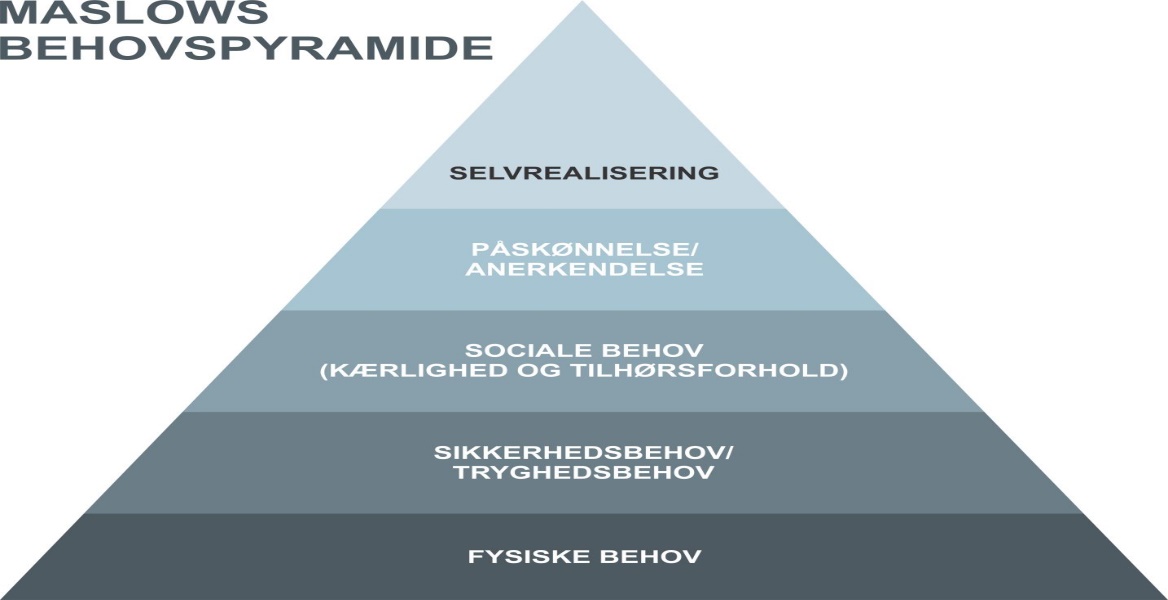 Kilde: Studieportalen, årstal ukendtDe fysiske behovPå det nederste trin af Maslows behovspyramide står der ”fysiske behov”. Dette behov rummer de basale menneskelige behov, som for eksempel behovet for at få noget at spise og drikke, behovet for luft/ilt. Under samme punktet forstås også behovet for at få søvn og fysisk bevægelse m.m. Med andre ord, så udgør den nederst del af behovspyramiden de menneskelige basale behov for at kunne opretholde, samt forsvare den menneskelige organisme. Det er først, når disse basale behov er dækket, at behovene fra det næste niveau, eller trinet ovenover bliver aktuelle. Hvis et menneske eksempelvis kæmper med sult eller tørst, vil dette menneske ikke tænke på andet end lige netop dette behov, og der er dermed ikke motivation for at få andre behov tilfredsstillet (Goli, M & Hansen, L., 2012, s. 162).Behovet for sikkerhed og tryghedEfter behovet for de fysiske basale behov er dækket vil behovet for sikkerhed og tryghed melde sig. Behovet i dette niveau rummer de følelsesmæssige og sikkerhedsmæssige nødvendigheder der er forbundet ved det at føle tryghed, stabilitet, sikkerhed og orden. Dette behov dækker også over behovet for at beskytte sig mod vejr og vind, smerter eller andre ubehag og det at beskytte sig fra angst og frygt. Hvis et menneske har oplevet sult og nød vil en sådan person ofte være meget optaget af at sikre sig selv og sin familie, og først når disse behov er dækket, vil denne person være interesseret i at få dækket behovene på trinet ovenover dette.De sociale behov – behovet for kærlighed og tilhørsforholdI midten af Maslows behovspyramide kan man finde de sociale behov, som indbefatter behovet for fællesskab, venskab, kærlighed og behovet for at have et tilhørsforhold til enkelte personer samt grupper. Under dette behovsniveau forstås også behovet for at føle sig accepteret af ens nære omgivelser som for eksempel ens familie, venner, naboer, arbejdskollegaer og som borger i samfundet at føle et samfundsmæssigt tilhørsforhold. Behovet på dette niveau omfatter behovet for det at blive elsket og anerkendt og det at indgå i positive relationer med andre. I forhold til målgruppen i mit bachelorprojekt kan behovet for de syriske kvinder være relationen til deres mænd. Det kan også være i forhold til hendes relation til de veninder eller netværk, hun har fra samme målgruppe. Yderligere er der de syriske kvinders samfundsmæssige tilhørsforhold eller mangel på samme – Dette vil jeg uddybe nærmere i min analyse.Behovet for påskyndelse og anerkendelseDette behov hænger meget sammen med behovet for sociale relationer, da dette behov udspringer af det at have eller at mangle menneskelige relationer. Når alle de tidligere nævnte behov er opfyldt, vil der opstå et behov for at opnå respekt og anerkendelse fra andre. Der vil være et øget fokus på ens egen selvtillid, selvværd og selvsikkerhed. Behovet for selvrealiseringPå det øverste niveau af behovspyramiden står behovet for selvrealisering. Når en person er nået op på det øverste trin af behovspyramiden, er alle de underliggende behov i et vist omfang blevet dækket. På dette behovsniveau opstår behovet for at virkeliggøre sine mål og at realisere medfødte, eller senere erhvervede kompetencer. Mennesker på dette niveau af behovspyramiden har et behov for at realisere alle de personlige potentialer, der er for selvudvikling og kreativitet. Ifølge Maslow er det først på dette behovsniveau, at mennesket handler ud fra egen vilje.Sammenhængen mellem motivationsbehoveneAbraham Maslow beskrev de forskellige behovsniveauer som et hierarki, hvor selvrealisering lå øverst i behovspyramidens spids og de grundlæggende fysiske behov i bunden. I behovspyramiden skelner Maslow imellem ”mangelbehov” og ”vækstbehov”. ”Mangelbehov” dækker over de tre nederste behovsniveauer, som er mulig at mætte gennem den rette strategi. Mangel af disse behov virker som en drivkraft for processer, som vil blive ved med at foregå indtil disse behov er dækket. Disse behov kaldes også ”homøostatiske”, da de opstår, når et menneskes ligevægt er forstyrret – når organismen mangler noget – og de forsvinder igen når ligevægten genoprettes. ”Vækstbehovet” relaterer til et menneskes behov for at opnå ”selvfuldkommengørelse”, hvilket betyder at opnå det, man har potentiale for at blive. I modsætning til ”mangelbehovet” kan ”vækstbehovet” aldrig mættes, da det vil blive ved med at søge mod nye udviklingsmuligheder, samt realisering af det potentiale der er i den enkelte, og som dækkes af de to øverste niveauer i behovspyramiden. ”Mangelbehovene” er normalt de stærkeste behov, hvilket betyder, at behovet for selvrealisering og selvhævdelse træder i baggrunden, hvis der er et eller flere af ”mangelbehovene”, der ikke er dækket.Per Revstedts teori om motivationsarbejdeMotivationsarbejdet er udsprunget af den humanistiske psykologi. Værdigrundlaget i motivationsarbejde er det positive menneskesyn om, at der findes en kerne af godhed i alle mennesker. Efter Per Revsteds mening findes der ikke nogen håbløse tilfælde, da alle mennesker besidder et potentiale som skal motiveres og gøres kendt for det enkelte individ. Per Revstedts teori indeholder samtidig teorien om en ”kontaktrebus” funktion, hvilket er en dobbelt funktion da det handler om både kontakt og forsvar i et. Dette skal forstås således, at en borger (i en ”kontaktrebus”), som ikke ønsker kontakt og derfor er deres kontaktforsøg til sagsbehandleren maskeret: ”en fremstrakt hånd indkapslet af pigtråd” (Revstedt, P., 2004, s. 57). Det vil sige, at borgeren har et indirekte ønske om at opnå kontakt med sin sagsbehandler, og at modstanden er et udtryk for en ”tillidsprøve” samt en form for beskyttelsesforsvar for at undgå at blive afvist. Motivationsarbejdet over for borgeren afhænger derfor af den motivationsproces og relation, der er, og som opbygges imellem sagsbehandleren og borgeren. Relationen imellem sagsbehandleren og borgeren er selve kernen i motivationsarbejdet. For at en sagsbehandler skal kunne udøve motivationsarbejde er det vigtigt, at han eller hun har et positivt menneskesyn og kan se sig selv som en motivationsarbejder. Per Revstedt nævner fire egenskaber man skal besidde, for at kunne have et positivt menneskesyn:”Konstruktiv” – her menes, at mennesket stræber efter at være god både ved sig selv og ved andre. Mennesket forsøger at finde livsbekræftende løsninger på de problemer, de står overfor.”Social” – med dette menes, at mennesket har et ønske om at have kontakt med sig selv og med andre. Mennesket indretter sig og har et ønske om at leve sit liv i et fællesskab med andre.”Målrettet” – her forstås, at mennesket ønsker at have et mål med tilværelsen. Mennesket har et behov for noget at stræbe efter – En mening med livet. Dette ligger hinsides de problemer og bekymringer, der opleves i hverdagene.”Aktiv” – forstås således at mennesket er et skabende væsen. Mennesket handler aktivt sin egen livssituation og former herved sin egen skæbne (Revstedt, P., 2004, s. 21-22).Som sagsbehandler, der udfører motivationsarbejde, skal man være et forbillede for ens borger. Det er derfor af afgørende betydning, at sagsbehandleren har en god kontakt til sin egen positive kerne, samt selv er motiveret for at hjælpe sin borger til at blive motiveret. Ved hjælp af sagsbehandlerens positive menneskesyn kan han eller hun forsøge at danne en motivationsrelation til sin borger, hvilket er det mest grundlæggende i motivationsarbejdet.”For at kunne motivere en borger skal socialrådgiveren kunne skabe en motivationsrelation ved hjælp af de seks følelsesmæssige indstillinger: Engagement, håb, tiltro, respekt, forståelse og ærlighed. Såfremt, at en motivationsrelation ikke bliver etableret vil borgeren blive latent motiveret og dermed virkningsløs.” (Revstedt, P., 2004, s. 99). Engagementet er den vigtigste af de seks følelsesindstillinger. Denne følelsesindstilling indebærer en omsorg for borgeren og er med til at vise, at borgeren har en betydning og en værdi, som det menneske det er.Borgeren har brug for, at sagsbehandleren udviser, at der er et håb i borgerens situation, indtil borgeren selv er i stand til at se dette. Den pågældende borger har brug for at se, at der er håb for realistiske muligheder og forandringer.Borgeren har også et behov for, at sagsbehandleren har en tiltro til hans eller hendes kompetencer og kapacitet.Det er vigtigt, at sagsbehandleren udviser en respekt i sin korpsholdning, blikket og tonefaldet, da borgeren skal føle, at han eller hun er værdifuld som menneske.Borgeren skal have følelsen af at blive forstået, og det er derfor vigtigt, at sagsbehandleren kan opfatte og forstå borgerens virkelighed.Det er vigtigt, at de fem ovenfor nævnte følelsesindstillinger er ægte og ærlige ment, for at kunne trænge ind til borgeren og at borgeren finder sin sagsbehandler troværdig (Revstedt, P., 2004, s. 99-109).Per Revstedt deler mennesker ind i to overordnede motivations-kategorier: ”manifest motiverede” og ”latent motiverede”. En ”latent motiveret” borger og en ”manifest motiveret” borger kan have de samme sociale problemstillinger og livssituationer. Motivation bemærkes af sagsbehandleren i form af borgerens handlinger. Forskellen imellem disse borgere findes ved den måde borgeren håndterer sine sociale problemer og hvorvidt den pågældende gør brug af konstruktive eller destruktive ”kræfter” (Revstedt, P., 2004, s. 45-46). Denne.Den ”manifest motiverede” borger har kun et behov for tre af de seks førnævnte følelsesmæssige indstillinger: respekt, forståelse og ærlighed. Den ”manifest motiverede” borger kan selv se mulighederne i stedet for begrænsninger, og det er derfor ikke nødvendigt for sagsbehandleren at ”skubbe” borgeren (Revstedt, P., 2004, s. 110). En ”manifest motiveret” borger anses som en borger, der samarbejder aktivt med sagsbehandleren ved at komme til aftalte tider og følge de regler og rammer der indgår i samarbejdet med sagsbehandleren. Ud fra disse situationer opstår der en tillidsfuld relation imellem sagsbehandleren og borgeren, hvilket medfører en voksende tillid hos borgeren der tør åbne sig følelsesmæssigt. Samtidig har borgeren indset betydningen af at deltage aktivt og selv tage ansvar for at få løst sine egne sociale problemstillinger (Revstedt, P., 2004, s. 14). Hvis sagsbehandleren står overfor en ”latent motiveret” borger er det vigtigt at vide, hvorfor denne borger er ”latent motiveret”. Per Revstedt mener, at en ”latent motiveret” borger er motiveret, men at motivationen ikke er tilstede i øjeblikket, hvilket derfor kan bemærkes ud fra borgerens handlinger. Her er det de ”destruktive kræfter”, der i øjeblikket har taget over i borgerens liv, fremfor de mere ”konstruktive kræfter”, hvilket betyder, at den pågældende borger kun ser begrænsninger og ikke ser sine muligheder eller være positiv. En borger, der er umotiveret, deltager ikke selv aktivt for at løse sine sociale problemstillinger. Disse borgere har svært ved at forstå, at de selv skal tage ansvar og kan/skal yde en indsats for at opnå en positiv forandring i deres liv. Disse borgere har en forventning om, at det er ”systemet” (sagsbehandleren), der skal sørge for at løse deres sociale problemer, og at de ikke selv behøver at tage noget ansvar over for deres situation eller yde en indsats for at opnå den forandring, de ønsker. Disse borgere er mistænksomme, kritiske og afvisende og ønsker ikke at have kontakt med sagsbehandleren. De er følelsesmæssigt lukket (Revstedt, P., 2004, s. 16). Derfor har den ”latent motiverede” borger et stort behov for de følelsesmæssige indstillinger, især engagement, håb og tiltro, for at kunne blive ”manifest motiverede”. Selve motivationsprocessen er vigtig at forstå for sagsbehandleren for at kunne bevare deres engagement i forhold til borgeren. Selve niveauet af motivation ændres løbende hos borgeren. Dette kan skyldes sociale begivenheder og andre ting der kan være med til at påvirke borgeren. Det er derfor vigtigt, at sagsbehandleren forstår at se positivt på denne forandringsproces for herved at kunne bibeholde motivationsarbejdet med den pågældende borger. Den metode og de teknikker, som anvendes i motivationsarbejdet, er kontinuitet og konfrontation. Det kendetegnende ved kontinuiteten er, at sagsbehandleren skaber et tidsperspektiv over for borgeren, for på denne måde signalerer sagsbehandleren, at han eller hun ikke har tænkt sig at opgive eller svigte den pågældende borger. Den konfronterende teknik i motivationsarbejde er den måde sagsbehandleren fører samtalen på med den ”latent” motiverede borger, hvilket er selve metoden i samtalen. Dette kommer jeg dog ikke nærmere ind på i mit bachelorprojekt.AnalyseI dette afsnit vil jeg analysere mine to kvalitative interviews, hvor jeg vil inddrage nogle af de relevante besvarelser, som mine informanter kommer med. Formålet med at inddrage informanternes besvarelser er at kunne analysere på deres perspektiv på, hvad motivationsarbejde i socialt arbejde er og betyder for dem, som sagsbehandlere i jobcenteret. Ved at benytte den meningsfortolkende analysestrategi vil jeg anvende mit bachelorprojekts teoretiske referenceramme, for herved at fortolke på de udsagn jeg inddrager i analysen. Den hermeneutiske metode vil i høj grad være relevant, da den blandt andet bidrager til analyse af enkeltstående udsagn, der sættes i en teoretisk kontekst.Sagsbehandlernes forforståelse inden mødet med en syrisk kvindeJeg starter ud med kort og formelt at præsentere mig selv og mit bachelorprojekt. Allerede i starten af mit interview oplever jeg, at der er forskel på informanten fra kommune X og informanterne fra kommune Y. Forskellen ligger i, hvordan de ser problemfeltet, hvor informanten fra kommune X har et begrænset perspektiv og informanterne fra kommune Y har et udvidet syn på problemfeltet. Dette giver sig til kende i de følgende citater, som jeg inddrager fra mine interviews. Ved at stille mit første spørgsmål bekræfter informanten fra kommune X min forforståelse for de kulturelle barrierer, der opleves ved integration af syriske kvinder. Det første spørgsmål, jeg stiller, tematiserer sagsbehandlerens forud antagelser inden mødet med en syrisk kvinde. Hertil svarer informanten fra kommune X:”Jeg tænker, at man som erfaren sagsbehandler tager "højde" for, at man ikke er alene i samtalen, men at der er et stort netværk uden for, som man samtidig "kommunikerer" med. Sådan helt konkret - generelt træffer kvinder som er opvokset i parti/kollektive familier ingen væsentlige beslutninger, uden at dem der bestemmer først er hørt”.Jeg spørger ind til dette, og informanten oplever ovenstående på den måde, at hvis der bliver sagt til den syriske kvinde, at hun skal i job, så skal hun først lige hjem og tjekke med hendes mand, om det er ok. Informanten fortæller også, om andre forforstående aspekter, som for eksempel, hvorvidt der skal gives hånd til hende, og om man må kigge direkte på hende. Af dette svar fremgår det tydeligt, at informanten har erfaring med de kulturelle barrierer, som omfattes af syriske kvinder. Dette bekræfter min forforståelse for, at syriske kvinder ikke har nogen medbestemmelses ret, da kvinderne i deres kultur er underlagt mandens vilje. Hvorimod informanterne fra kommune Y ser anderledes på det. Her svarer de begge, at der for dem ikke er nogen forskel uanset nationalitet, at de mere har det sådan ”Oki der kommer en ny borger, så må vi prøve at finde ressourcer i den person”. Senere i interviewet nævner sagsbehandleren også, at ”hvis der nogensinde kom danskere under integrationsloven, så vil jeg modtage dem præcis, som jeg ville modtage en syrisk kvinde.”. Jobkonsulenten udtaler sener i interviewforløbet på følgende måde:”Jeg møder jo nogen gange de faktisk siger, de skal hjem og spørge manden om det er oki, selvom man siger til dem, at kravet er, du bliver aktiveret her i Danmark for at modtage den integrationsydelse, men det skal de hjem og snakke med manden om først, fordi der er en helt klar rollefordeling. Hun passer børnene, hun laver maden, og de kan ikke se sig selv uden for husets fire vægge. Hvor jeg så nogle gange også bliver nødt til at sige til hende, det er oki, at du ikke vil ud i praktik, men så kan du heller ikke modtage nogle ydelser fra os det bestemmer du egentlig selv…”.Denne udtalelse, samt flere små bemærkninger i løbet af begge interviewene er med til at understrege mit problemfelt. Informanternes erfaringer med målgruppen følger også den tidligere nævnte rapport: ”Mange syriske kvinder har aldrig arbejdet, når de kommer til Danmark” (Politikken, 2016), som beskriver nøjagtig samme problematik.Sagsbehandlernes oplevelse af kulturelle barriereInformanterne fra begge kommuner er enige om, at en af udfordringen ved at arbejde med syriske kvinder er, at langt de færreste af dem nogensinde har været på arbejdsmarkedet, og at det i øvrigt er unaturligt for dem at forestille sig andet end at være hjemmegående. De har ingen arbejdsidentitet, da de næsten udelukkende har ”arbejdet” i hjemmet. Derfor er en af de store udfordringer, som sagsbehandlerne oplever, at kvinderne modsætter sig og gør opmærksom på, at de ikke kan have et arbejde eller være i praktik. Jobkonsulenten fra kommune X beskriver nogle af de udfordringer, de møder med målgruppen således:”…man mødes ofte med, at ”det kan de ikke” fordi de har børn, de har familie, det er svært for dem, de kan ikke have både familie og arbejde eller praktik, hvor jeg så er nødt til at sige til dem at, sådan er reglerne her i Danmark, og de skal aktiveres ligesom alle andre, så det kan nogen gange være en rigtig lang vej at gå, før man overhovedet kan komme dertil, hvor vi sådan er enige om, hvor det her kan lande henne på fornuftigvis, fordi mine interesser er selvfølgelig også at jeg får vedkommende med mig. Men det er til tider rigtig svært.”.Det går igen flere gange i løbet af begge interviews, hvordan informanterne oplever de kulturelle barrierer hos de syriske kvinder, hvoraf den absolut største barriere er deres tankegang og indstilling. De syriske kvinder har ingen eller meget begrænset forståelse for det danske samfund og det danske arbejdsmarked, hvilket er en udfordring i forhold til den arbejdsmarkedskultur, vi har i det danske samfund, (jf. afsnittet fra welfare til workfare). Dette nævner alle mine informanter også flere gange i løbet af interviewet, hvor de gør opmærksom på og forsøger at få dem til at forstå, at den danske arbejdsmarkedspolitik gælder alle borgere. De kulturelle barrierers indvirkning på social integrationFra begge kommunerne har de erfaringer med, at kvinderne skal have en godkendelse og accept fra deres mands side om, at hun må have lov at komme i praktik eller deltage i anden form for aktivering. Hertil fortæller informanterne, at de prøver at få både den syriske kvinde, og ikke mindst hendes mand til at forstå, at hun skal tage imod tilbud om virksomhedsrettede tilbud og anden form for aktivering ifølge den lovgivning, vi har i Danmark, jf. afsnittet om lovgivning. Informanterne gør også opmærksom på, at hvis hun (eller nærmere manden) ønsker, at hun skal gå hjemme og dermed ikke sendes ud i praktikker og lignende, så kan hun ikke modtage nogen ydelse, da hun ikke står til rådighed for arbejdsmarkedet. Dog vil dette forhindre hende i fuldkommen social integration, eftersom hun herved kun opnår deltagelse i en til to af de arenaer som Ejernæs nævner som grundlag for social integration. Den syriske kvinde vil formentlig fortsat være deltagende som forbruger i samfundet, men hun vil ikke være deltagende på arbejdsmarkedet. Hvorvidt den pågældende syriske kvinde er deltagende i socialt samvær kan ikke afdækkes i denne analyse, eftersom nogle af disse kvinder forventes (af deres mænd) at blive inden for husets rammer. Hun vil formentlig stadig have socialt samvær med sin nærmeste familie og evt. veninder eller bekendte inden for samme målgruppe, og der vil være større tendens til at være fastlåst i deres egen kultur og samfundsnormer. Dette vil dog kunne give et ensartet og snæversynet perspektiv på samfundet, kulturen m.m. i modsætning til dem der jævnligt bevæger sig i blandt andre nationaliteter, herunder danskere for at opnå en bedre forståelse og kendskab til det danske samfunds normer og kultur: ”…manglende forståelse for nødvendigheden af at interagere med lokalsamfundet.”.Sagsbehandlernes syn på motivationsarbejde i socialt arbejdeI forhold til dette emne er der meget stor forskel på interviewenes kvalitet. Forskellen ligger i, at kommune Y kommer med mange kommentarer vedrørende motivation og motivationsarbejde, og informanterne går også i dybden med emnet i deres udsagn. Informanten fra kommune X er meget kortfattet og mangelfuld under dette emne og i øvrigt også resten af interviewet, som afsluttes kort efter. Derfor er der under dette afsnit hovedsageligt taget udgangspunkt i empirien fra kommune Y.Emnet motivation passer meget godt ind efter snakken om udfordringer og kulturelle barrierer, hvor Jobkonsulenten fra kommune Y blandt andet siger:”…der er nogen, der skal have en meget håndholdt indsats og andre, der kører det egentlig okay. Så opmuntrer man dem og siger: du gør det rigtig godt, det går super og personalet og børnene i børnehaven er rigtig glade for dig…”Her bruger jobkonsulenten påskønnende/rosende motivationsarbejde over for syriske kvinder, hvor det kører okay ude i et virksomhedsrettet tilbud. I dette tilfælde giver jobkonsulenten den pågældende borger påskønnelse og anerkendelse, som er næst øverste trin i Maslows behovspyramide. Dette er motivationsarbejde for at vedholde den gode progression og bringe den pågældende borger frem til øverste trin af behovspyramiden.Modsat gør jobkonsulenten også opmærksom på at der er nogle syriske kvinder, som har behov for en mere håndholdt indsats, i forhold til de rammer og regler, der er inden for lovgivningen. Jobkonsulenten udtaler også: ”…jeg tænker hele tiden på, at jeg skal have dem med, for ellers er det mislykket på forhånd.”, hvor hun fortæller, at hun foretrækker at motivere og ”gå langsomt frem” og nå frem til kompromis med den pågældende borger:”…så tager vi så snakken efterfølgende om, hvor mange timer det skal være pr uge, fordi det er det næste issue, for så siger de, så de skal aflevere børn og hente børn, vi finder så et kompromis, jeg plejer så at mødes med dem et eller andet sted, for at vi ligesom kan få sparket tingene i gang, så finder de ud af det ikke er så farligt.”Dette citat viser, at Jobkonsulenten imødekommer borgeren og møder dem med forståelse og respekt for deres behov, samt deres syn på begrænsninger ved at skulle indgå aktivt på arbejdsmarkedet. Derfor forsøger hun at imødekomme borgeren ved at indgå kompromis.Motivationsarbejde i praksisEt af udgangspunkterne for jobkonsulenten, og også den fremgangsmåde hun anvender i motivationsarbejde, er at finde frem til det, der interesserer den enkelte, for herved at kunne fremme en lyst eller stræben for derved at opnå en motivation for at komme ud på arbejdsmarkedet, eller tage noget uddannelsesforløb eller kurser, for at fremme mulighederne for at komme i ordinær beskæftigelse. Jobkonsulenten fortæller, at hun altid spørger ind til borgerens interesser for herved at finde frem til noget, der kan skabe noget motivation hos dem: ”…prøve at finde noget der kunne interessere dem, for hvis der er en interesse, så er der også en motivation. Det er det, jeg bruger for at få dem ud, for det kender man jo selv, hvis der er noget man brænder for, så er det noget sjovere end det man ikke syntes er sjov ikke også.”Det interessebetonede motivationsarbejde har en særlig betydning for det sociale arbejde. Det jobkonsulenten forsøger på er, at sætte sig ind i den sociale kontekst som den pågældende borger oplever, for herved at finde frem til, hvad det er der motiverer vedkomne. Jobkonsulenten søger at forstå borgerens sociale kontekst og opfattelse af, hvilke indsatser der kan gavne den pågældende borger, med henblik på, at komme i uddannelse eller ordinær beskæftigelse. Revstedt nævner forståelse som en af de seks følelsesmæssige indstillinger (se s. 34). Disse følelsesmæssige indstillinger er ifølge Revstedt nødvendige for, at sagsbehandleren (i det her tilfælde jobkonsulenten) kan skabe en motivationsrelation til borgeren. Denne motivationsrelation er ifølge Revstedt essentiel for at kunne motivere et andet individ.Oplysende motivationsarbejde Da jeg spørger ind til, hvordan de forstår motivationsarbejde i socialt arbejde nævner jobkonsulenten med det samme ”empowerment”, hvilket sagsbehandleren er enig i. Hertil kommer sagsbehandleren ind på, at han ofte oplever, at flygtninge har en forvrænget opfattelse af virkeligheden. Han fortæller, at de ofte oplever, at borgeren kan være ”forhåndsfodret”: ”…nogle tanker om, at vi får eget parcelhus når vi kommer osv., guld og grønne skove…”. Hertil nævner jobkonsulenten:”Jeg plejer også at sige til dem, at integrationsydelse er en midlertidig ydelse. Det er ikke en ydelse i skal være på for evigt. Så indtil i begge to har job så vil der være nogle ting, hvor i sådan syntes, at det er lidt øv ikke, men sådan er det jo men det er nogle af de ting der godt kan være lidt svære at få dem til at tage ind.”Konsekvenser for den syriske families økonomiHvilket bringer mig frem til, at sagsbehandleren fra samme kommune gør også opmærksom på en anden motivationsfaktor, hvor han bringer et økonomisk incitament frem. Det er informanternes oplevelse, at de syriske kvinder (og især deres mænd) har svært ved at forstå hele samfundet og det økonomiske system. Hvis de som borgere tjener penge, så får de ingen boligstøtte eller økonomisk friplads i daginstitutionerne, og hvis deres ægtefælle er på offentlig ydelse vil deres indkomst blive modregnet i denne. Der oplever informanterne ofte spørgsmålet: ”Hvor er min gode løn henne i alt dette?”, hertil svarer informanterne, at hvis hans kone også kommer i arbejde, så vil de opleve, at de som ægtepar oplever en voldsom forbedring af deres økonomi. Det er med at få dem til at forstå, at det er når de begge er i arbejde, at de vil opleve, at de virkelig får meget ekstra. I henhold til 225-timers reglen er de dog ramt økonomisk, hvis ikke hun kommer i ordinær beskæftigelse. De er især ramt økonomisk som familie, hvis de begge er på offentlig ydelse.Informanten fra kommune X har dog oplevelsen af at det er mindre væsentligt for syriske kvinder (og deres mænd), hvorvidt de har større økonomisk råderum. Sagsbehandleren fra kommune Y gør også opmærksom på et par gange, at det kun kan bruges som motivationsfaktor i de tilfælde hvor de mærker at det økonomiske spiller en rolle. I disse tilfælde bruges det som et væsentligt argument. Det oplysende motivationsarbejde er også en vigtig del af det sociale arbejde, jf. Retssikkerhedsloven § 5: ”Kommunalbestyrelsen skal behandle ansøgninger og spørgsmål om hjælp i forhold til alle de muligheder, der findes for at give hjælp efter den sociale lovgivning, herunder også rådgivning og vejledning”.Som sagsbehandler er man derfor omfattet af loven om oplysningspligt. Det er vigtigt at hjælpe borgeren med at forstå, hvilke rettigheder og regler vedkomne er omfattet af, som modtager af offentlig forsørgelse. Informanterne nævner flere gange i løbet af interviewet, at de ofte oplever, at skulle gøre opmærksom på de rammer og regler borgerne er omfattet af igen og igen, grundet borgerens manglende forståelse for lovgivningen i Danmark. Eksempelvis, at borgeren er omfattet af 225-timers reglen, hvilket vil sige, at borgeren skal optjene 225-timers ordinære, ustøttet arbejdstimer indenfor et år, for at undgå at blive trukket i integrationsydelsen. Informanternes udsagn set fra et teoretisk perspektivInformanten fra kommune X fortæller, at der i forhold til motivationsarbejde ikke er nogen formaliserede metoder, men at det altid drejer sig om at iagttage det enkelte individ. Det der forstås ved motivation er: ”Ved at have fokus på "guleroden". Hvis den ikke er økonomisk, kan den være frihed og styrkelse af selvværd. Informanten fra kommune X fortæller, at der hele tiden, for eget vedkommende, bruges motivationsarbejde, og at dette er altafgørende for at opnå succes.Dette stemmer overens med teorien om Maslows behovspyramide. Når mennesket oplever, at deres behov på de forskellige trin/niveauer bliver dækket, så vil han/hun tilstræbe, at få dækket deres behov på trinet/niveauet ovenover det de er på. I min begrebsafklaring nævner jeg et af Revstedts citater, som også præcist omhandler ovenstående. I citatet definerer Revstedt motivation som en menneskelig stræben efter, at leve så meningsfuldt og selvrealiseret som muligt. I teoriafsnittet, i henhold til tidligere afsnit om Per Revstedts teori om motivationsarbejde står der at motivationsarbejdet over for borgeren afhænger af den motivationsproces og relation, der er, og som opbygges imellem sagsbehandleren og borgeren. Begge de interviewede kommuner gør opmærksom på, at relationen imellem dem og den enkelte borger er utrolig vigtig. Informanten fra kommune X udtaler blandt andet: ”…Relationen imellem sagsbehandleren og borgeren er selve kernen i motivationsarbejdet”. Per Revstedt skriver også, at det mest grundlæggende i motivationsarbejde er relationen mellem sagsbehandler og borger. Det er vigtigt for sagsbehandleren at forstå selve motivationsprocessen for at kunne bevare det engagement, de har i forhold til borgeren. Dette udtrykker jobkonsulenten også, i henhold til tidligere nævnte citater, hvor hun er engageret i den enkelte borger og følger dem i deres trinvise progression, samt deres udvikling af motivationsfaktor fra at være latent- til manifest motiverede. Dette stemmer også overens med tidligere nævnte citat af Per Revstedt (står beskrevet på side 34 i bachelorprojektet), hvor han fortæller at sagsbehandleren en motivationsrelation ved hjælp af de seks følelsesmæssige indstillinger. Jobkonsulenten udviser stort engagement i forhold til sine borgere, og dette er den vigtigste følelsesmæssige indstilling. Jobkonsulenten udviser også en tiltro til sine borgere ved blandt andet at vise dem en tro på, at det nok skal gå herved viser hun også et håb. Hun udtrykker desuden forståelse og respekt ved eksempelvis at indgå kompromis i forhold til den situation borgeren står i. Sidst men ikke mindst er hun også ærlig overfor den enkelte og forsøger at hjælpe den enkelte borger både de skrevne og uskrevne regler til for eksempel arbejdsmarkedet, hvor man risikerer fyring hvis man har jævnligt sygefravær.Sagsbehandlerne syn på egne handlemulighederI løbet af min interviewguide spørger jeg ind til, hvordan mine informanter synes deres handlemuligheder er i kommunen i deres arbejde med syriske kvinder. I informanternes besvarelser på dette spørgsmål, fremgår den tidligere nævnte forskel imellem de udsagn, der fortælles fra kommune X og kommune Y.Kommune X: ”Jeg synes at de er begrænsede, efter man indførte integrationsydelsen”. Dette beder jeg informanten om at uddybe, hvortil vedkomne svare: ”Den er, efter min mening, direkte årsag til at vi ikke får flere kvinder ud i job”. Jeg spørger ind til dette og informanten svarer: ”Ja med den gensidige forsørgelsespligt og kontanthjælpsloftet”. Efter min informants mening, så vælger syriske kvinder at gå hjemme grundet den gensidige forsørgelsespligt. Det økonomiske incitament er svær at få øje på, når ægtefællen endelig opnår en ordinær lønindkomst, og dette så skal modregnes ægtefællens integrationsydelse. Yderligere vil de opleve reduceret eller bortfald af boligstøtte, og de ville ikke længere modtage økonomisk friplads i daginstitutionerne.  Informanterne fra kommune Y synes derimod at de har gode handlemuligheder i deres kommune. De fortæller blandt andet om et projekt de har kørende, hvor der primært er kvindelige kursister. Det er et rengøringsprojekt, hvor deltagerne lærer noget helt konkret om rengørings redskaber og helt konkret, hvordan man gør rent. Dette giver deltagerne noget at byde ind med overfor rengøringsfirmaerne. Af min problemstilling fremgår det, at langt de færreste syriske kvinder har været på arbejdsmarkedet, eller har nogen uddannelse. Derfor mangler denne målgruppe kompetencer at byde ind med på det danske arbejdsmarked, hvilket dette rengøringsprojekt kan imødekomme.Kommunen startede også et projekt, som i starten kun omfattede en mindre gruppe af integrationsborgere. Projektet er at kommunens jobcenter har fået tilknyttet en sygeplejerske på grund af meget stor og omfattende sygefraværs procent, både i forhold til sprogskole og i forhold til deltagelse i et erhvervsrettet tilbud. Dette projekt gav så stor en positiv og markant effekt, at sygeplejersken nu benyttes af jobcenterets andre sagsbehandlere også inden for kontanthjælp. Formålet er, at hvis borgeren føler sig syg og vil melde sygefravær, så skal de forbi sygeplejersken først, som vurderer om borgeren er for syg til at deltage i sprogskole eller aktiveringstilbud, og hvis den pågældende borger er for syg til at komme til sygeplejersken, så kommer sygeplejersken hjem til dem privat. Dette har medvirket, at sygefraværet er faldet radikalt og yderligere har det også hjulpet flere borgere til at få en større helbreds- og sygdomsforståelse. Igennem interviewene fortæller informanterne blandt andet om målgruppens manglende helbredsforståelse. Informanter oplever at borgerne ikke har forståelse for, hvornår man er for syg til at tag på arbejde, praktik eller sprogskole. Ligeledes mangler de syriske kvinder forståelse for, at det ikke er en sygdom at være gravid og, at man derfor fortsat skal deltage på sprogskolen og i virksomhedsrettet tilbud, eller anden form for opkvalificerende tilbud. Derfor tænker jeg at netop dette tiltag er en effektiv metode til at nedbringe nogle af de kulturelle barrierer. Ved at hjælpe målgruppen med en øget helbredsforståelse ænders deres indstilling og forståelse af, hvornår man er for syg til at tage på arbejde, samt forståelse for, at graviditet ikke er en sygdom, og under normale omstændigheder vil der ikke være noget til hindring for, at fortsætte på sit arbejde eller uddannelse, selv om man er gravid.   KonklusionI følgende afsnit vil jeg ud fra min ovenstående analyse præsentere og diskutere resultaterne i denne konklusion, hvilket vil bringe mig frem til en besvarelse af min problemformulering. Bachelorprojektets genstandsfelt er baseret på en nysgerrighed og interesse jeg længe har haft indenfor motivationsarbejde. Efter at have opnået praksisnær erfaring med målgruppen, igennem mit arbejde som sagsbehandler, skærpedes min interesse og nysgerrighed i særlig grad for at undersøge nærmere, hvordan man kunne hjælpe denne gruppe med, at nedbringe kulturelle barrierer, med henblik på, at integrere gruppen i det danske samfund. Kulturelle barriererI mit problemfelt beskriver jeg de politiske tiltag der er sket de seneste år, med eksempelvis at gennemføre stramninger, som regeringen har en forventning om sikre, at de offentlige ydelser bliver mindre attraktive for dermed at skabe et større økonomisk incitament for at blive selvforsørgende. Ud over den lave integrationsydelse, er nogle af disse stramninger gensidigforsørgelsespligt, 225-timers reglen og kontanthjælpsloftet, med formålet at styrke de økonomiske incitamenter til at arbejde og blive selvforsørgende. Det skal altså kunne betale sig at gå på arbejde.Ifølge min undersøgelse er de kommuner jeg interviewer af forskellig opfattelse i forhold til, hvorvidt borgerne har dette økonomiske incitament. Fra kommune X gør informanten meget klart at det er en decideret udfordring, med den gensidige forsørgelsespligt, da dette styrker ægteparret i at lade konen gå hjemme og sørge for sin mand, hvilket også er en del af deres kultur. Informanten fortæller desuden, at det ikke er vedkommenets oplevelse, at det betyder det store for de syriske kvinder (eller rettere deres mænd), hvorvidt de har et større økonomisk råderum, hvis de begge (manden og konen) var i ordinær beskæftigelse. Informanterne fra kommune Y starter ud med at argumentere for, at deres borgere var eller blev motiverede for at komme i arbejde grundet disse økonomiske incitamenter. Dog gjorde de også opmærksom på, at borgerne var demotiverede grundet den gensidige forsørgelsespligt og, at der pludselig skal betales for daginstitution, at boligsikringen falder eller helt forsvinder, i takt med at de bliver selvforsørgende.En af de væsentlige kulturelle barrierer konkluderer jeg derfor er, målgruppens forståelse og indstilling til det danske samfunds normer og værdier. Som tidligere nævnt, så er der de sidste mange årtier sket en udvikling i det danske velfærdssamfund i forhold til at være gået fra welfare til workfare. Dette har ført til at de der er født og opvokset med danske normer og værdier lærer igennem deres opvækst, hvor vigtigt det er at være i ordinær beskæftigelse og kunne forsørge sig selv. Disse normer og værdier bunder i en moralsk forpligtigelses til at arbejde, en kapitalistisk ånd, som også eksisterede i Danmark før udviklingen fra welfare til workfare.I min problemstilling gør jeg opmærksom på, at det i høj grad er de syriske kvinder, der står udenfor arbejdsmarkedet. Dette ses tydeligt i statistikken figur 2 (se s. 8), hvor det ses, at der i 2017 var lidt over 10% af de syriske kvinder, som var i ordinær beskæftigelse, hvorimod de syriske mænd ligger på lige knap 35%. Min problemstilling bliver bekræftet yderligere af rapporten fra Politikken om: ”Mange syriske kvinder har aldrig arbejdet, når de kommer til Danmark”, hvor af det fremgår, at langt de færreste syriske kvinder ikke har erhvervserfaring eller nogen former for uddannelse eller kompetencer, hvilket skaber udfordringer i forhold til at finde et arbejde. De syriske kvinders manglende deltagelse på arbejdsmarkedet skyldes altså ikke kun, at de ifølge deres egen kultur bør være hjemmegående, og tage sig af manden, familien og hjemmet. De syriske kvinder er også udfordret som arbejdstager i et samfund, hvor der efterhånden kræves en eller anden form for uddannelse, for at komme i betragtning til et arbejde. Tidligere kunne man komme ind som ufaglært indenfor eksempelvis plejesektoren, men dette er ikke muligt i dag, uden en eller anden form for basisuddannelse eller grundforløb. Udover at være udfordret grundet manglende uddannelse, er de syriske kvinder også udfordret ved aldrig at have været på arbejdsmarkedet før. Derved mangler de ikke kun de faglige kompetencer og erfaringer, som bygges op med tiden på arbejdsmarkedet. De syriske kvinder mangler hele forståelsen af hvad det vil sige at gå på arbejde. Det vil sige, at der findes en moralsk forpligtigelse for borgerne til at være i beskæftigelse i det danske samfund. Samfund og virksomheder forventer også, at borgerne der indgår i et beskæftigelsesforhold, viser ansvar overfor ledelsen og kollegaerne. Dertil kommer også, ifølge ideen om social integration, at den enkelte borger forventes at deltage i sociale netværk og dermed styrker sammenholde på en arbejdsplads. Udover den manglende erhvervserfaring, kompetencer og uddannelse, samt samfundsmæssige forpligtigelser og forventninger, så er de syriske kvinder også udfordret på de sproglige barrierer. Mange af disse kvinder har begrænset skolegang fra hjemlandet og de har svært ved at lære at forstå, og lære at tale dansk. Det er også væsentligt at huske, at de syriske kvinder ikke er alene som jobsøgende på det danske arbejdsmarked, men at de konkurrerer på lige fod med andre danskere, som ikke har de sproglige barriere og som måske endda har noget erhvervserfaring og kompetencer at byde ind med.Derfor konkluderer jeg, at de syriske kvinders manglende deltagelse på arbejdsmarkedet, ikke kun skyldes manglende motivation, men også skyldes forventninger og forpligtigelser om at deltage på et arbejdsmarked som det danske. Samtidig spiller det også en rolle, hvorvidt de danske virksomheder er villige til at ansætte syriske kvinder, som har disse barrierer med sig. Det er også væsentligt at huske, at de syriske kvinder ikke er alene om at være arbejdssøgende, men at de også er i konkurrence med andre arbejdstagere, som eksempelvis danskere. Denne gruppe arbejdssøgende danskere kan også være udfordret med manglende uddannelse og måske også begrænset mængde erhvervserfaring. Til gengæld er de ikke på samme måde udfordret med kulturelle barrierer som eksempelvis sprogbarriere, manglende egen-bestemmelse (retten til selv at vælge over eget liv, når man er kvinde), forståelse for samfundsmæssige forpligtigelser m.m. Derfor vil det være mere attraktivt som virksomhed, at ansætte borgere uden kulturelle barrierer, da det vil koste virksomhederne flere ressourcer, at oplære til de forskellige arbejdsopgaver, forståelse af socialt sammenhold, helbredsforståelse for at reducere sygefravær osv.   MotivationsarbejdeSom jeg skrev i mit problemfelt, vil jeg i mit bachelorprojekt undersøge, hvorfor markant flere syriske kvinder (i forhold til deres mænd) ikke lykkes med, at blive integreret i det danske samfund ved at komme i ordinær beskæftigelse. Efter at have konkluderet at der både er kulturelle barrierer og arbejdsrelaterede udfordringer i forhold til syriske kvinders tilknytning til det danske arbejdsmarked, vil jeg igennem min analyse konkludere, hvorvidt og på hvilken måde det er muligt, at nedbringe de kulturelle barrierer gennem motivationsarbejde.I min begrebsafklaring definerer jeg motivationsarbejde ifølge Per Revstedts citat (se s. 14). Revstedt definerer motivation som en menneskelige stræben efter, at leve så meningsfuldt og selvrealiseret som muligt. Dette kan flettes sammen teorien om Maslows behovspyramide, hvor det øverste trin af behovspyramiden er behovet for selvrealisering. Ifølge Maslow opnår mennesket dette niveau, når alle de underliggende behov er tilnærmelsesvis dækket. Det vil sige, at mennesket når til behovet for selvrealisering når følgende behov er dækket: de basale fysiske behov som ernæring, søvn, behovet for at føle sig sikker og tryg, behovet for at være social og have tilhørsforhold, behovet for påskønnelse og anerkendelse. Med udgangspunkt i de syriske kvinder, har jeg en formodning om, at de efter at være kommet til Danmark har fået dækket de to nederste niveauer af behovspyramiden, som er de basale fysiske behov og behovet for at føle sig tryg og i sikkerhed. Efterfølgende behov er behovet for at være social, hvilket for mange af disse kvinder kun i nogen grad vil være dækket. Mange af de syriske kvinder er blevet familiesammenført, og har derfor deres mand, som de har et socialt tilhørsforhold til. Dog er der flere af borgerne, der oplever afsavn og bekymring for deres nærmeste familie, som fortsat er i deres hjemland. Hvis ikke den syriske kvinde får dækket behovet for at være social og opnår, at have tilhørsforhold, vil hun fortsat tilstræbe at få dette behov dækket, førend hun kan bevæge sig op på næste niveau af behovspyramiden. Det vil sige at den pågældende kvinde ikke når op til det øverste niveau af behovspyramiden, hvor hun oplever et behov for selvrealisering og derfor vil tilstræbe, at få dette behov dækket. Ifølge Revstedt defineres motivation som den menneskelige stræben efter selvrealisering. Dermed vil det, ifølge de inddragede teorier ikke være muligt at motivere den syriske kvinde, så længe hun ikke får dækket de underlæggende behov i behovspyramiden. Ud over førnævnte behov, skal behovet for påskønnelse og anerkendelse også være dækket før den pågældende vil begynde, at tilstræbe selvrealisering. Behovet for påskønnelse og anerkendelse hænger meget sammen med behovet for sociale relationer, da dette behov udspringer af det at have eller at mangle menneskelige relationer. Når et menneske er nået op på det øverste niveau af behovspyramiden, er alle de underliggende behov tilnærmelsesvist blevet dækket. På øverste niveau af behovspyramiden er behovet for, at realisere de personlige potentialer, der er for selvudvikling og selvrealisering. Ifølge Maslow er det først på dette behovsniveau, at mennesket handler ud fra egen vilje. Derfor skal de kulturelle barrierer (hvor syriske kvinder er underlagt deres mands vilje), nedbringes for, at den pågældende kan opnå øverste niveau af behovspyramiden og dermed tilstræbe selvrealisering, som Revstedt definerer som motivation (jf. Revstedts citat s. 14).I mit teoriafsnit redegør jeg for Revstedts teori om, hvad der skal til for, at sagsbehandleren kan motivere borgeren. Ifølge Revstedt skal sagsbehandleren skabe en motivationsrelation for at kunne motivere borgeren. De seks følelsesmæssige indstillinger er engagement, håb, tiltro, respekt, forståelse og ærlighed. Via min analyse kan jeg konkludere, at informanterne i begge kommuner forstår motivationsarbejde ifølge Revstedts teori om de seks følelsesmæssige indstillinger, eftersom det er disse følelsesmæssige indstillinger, som sagsbehandlerne (og jobkonsulenten) anvender. Sagsbehandlerne forsøger at skabe en motivationsrelation overfor deres borgere. Det gør de ved eksempelvis, at engagerer sig i deres livssituationer; søge at forstå den sociale kontekst, som borgeren er i; udviser respekt ved at imødekomme borgeren ved at indgå kompromis; have et håb og tiltro til borgeren ved at anvende delmål hen mod målet om ordinær beskæftigelse eller uddannelse; være ærlige overfor deres borgere, både på de nævnte områder, og i hele sagsforløbet. Samfundsmæssig social integrationDet sociale tilhørsforhold beskrives også af Ejernæs, som en af de tre ”arenaerne” for at opnå social integration. I den sammenhæng beskriver Ejernæs det som ”deltagelse i socialt samvær”, som på den ene side reguleres af de værdier og normer, der er i familien, naboskabet, lokalmiljøet og samfundet i det hele taget, og på den anden side reguleres det af borgernes valg af omgangskreds, holdninger og nyttekalkulationer. Her forstås de sociale fællesskaber som en socialsammenhæng, hvor der er mulighed for at få personlig og social støtte, samt mulighed for at have indflydelse. I analysen redegør jeg kort for en af de kulturelle barrierer, at kvinden er underlagt mandens vilje, da han er patriarken i familien. Derfor er det tvivlsomt, hvorvidt syriske kvinder opnår personlig støtte, samt mulighed for at have indflydelse. En anden af de tre ”arenaerne”, for at opnå social integration, er ”deltagelse på arbejdsmarkedet”, hvilket er den overordnede del af mit problemfelt. Med ”deltagelse på arbejdsmarkedet” forstås borgere som er i ordinær beskæftigelse, hvilket reguleres selve arbejdsmarkedet, overenskomster og arbejdsmarkedslovgivningen. I selve problemstillingen i mit bachelorprojekt redegør jeg for at syriske kvinder i væsentlig grad står udenfor det danske arbejdsmarked, hvilket også fremgår af tidligere nævnte rapport ”Mange syriske kvinder har aldrig arbejdet, når de kommer til Danmark” (Politikken, 2016). Dette uddybes desuden i første del af min konklusion. Derfor står mange syriske kvinder udenfor ”arenaen” for deltagelse på arbejdsmarkedet. Dette bringer mig frem til den konklusion, at mange af de syriske kvinder hverken er deltagende i socialt samvær, eller deltagende på arbejdsmarkedet. Derfor mangler mange syriske kvinder deltagelse i to ud af tre arenaer, for at kunne opnå samfundsmæssig social integration, ifølge Ejernæs’ teori om social integration. Besvarelse af problemformuleringI min problemformulering spørger jeg på følgende måde:Hvad er motivationsarbejde for sagsbehandlerne i jobcentrene, i socialt arbejde?Hvordan kan dette arbejde medvirke til at nedbringe kulturelle barrierer hos syriske kvinder, så de kan blive integreret i det danske samfund?Konklusionen på mit første spørgsmål er, at motivationsarbejde i socialt arbejde, for sagsbehandlerne i jobcentrene er, at skabe en motivationsrelation, ved hjælp af de seks følelsesmæssige indstillinger, for herved at kunne motivere borgeren.Konklusionen på mit andet spørgsmål er mere kompliceret og kræver flere delkonklusioner. For at opnå, at blive integreret i det danske samfund skal borgeren ifølge Ejernæs opnå samfundsmæssig social integration, hvilket kun er muligt at opnå, hvis borgeren deltager i følgende tre arenaer: deltagelse på arbejdsmarkedet, deltagelse som forbruger, og deltagelse i socialt samvær. Ifølge min delkonklusion om samfundsmæssig social integration mangler mange syriske kvinder både deltagelse på arbejdsmarkedet og deltagelse i socialt samvær. For at opnå deltagelse i disse arenaer skal den syriske kvinde være tilknyttet arbejdsmarkedet, samt i socialt samvær (eksempelvis med hendes ægtefælle) kunne opnå personlig støtte, samt mulighed for at have indflydelse.Dette bringer mig videre til de kulturelle barrierer, som ifølge min delkonklusion omfatter: manglende evne eller mulighed for at være selvstændig eller egenrådig, sprogbarriere, manglende helbredsforståelse og stort sygefravær, manglende erhvervserfaring, kompetencer og uddannelse, samt manglende forståelse og indstilling til samfundsmæssige forpligtigelser og forventninger.For at kunne arbejde med motivation skal borgeren ifølge Revstedt, stræbe efter selvrealisering, hvilket er det øverste niveau af Maslows behovspyramide. Ifølge Maslow er det først på dette behovsniveau, at mennesket handler ud fra egen vilje, hvilket er en af de kulturelle barriere mange af de syriske kvinder står i. Derfor konkluderer jeg, at for at motivationsarbejde skal medvirke til, at nedbringe kulturelle barrierer skal nogle af de kulturelle barrierer nedbringes først.Handlingsforslag og forandrings mulighederPå baggrund af min analyse og konklusionen i mit bachelorprojekt, vil jeg opstille forslag til forandring og handlemuligheder, som kan afhjælpe og nedbringe de kulturelle barrierer, samt bringe de syriske kvinder tættere på arbejdsmarkedet.Informanternes egne handlingsforslagBåde sagsbehandleren og jobkonsulenten kommer også med et forbedrings- ønske/forslag. Dette er i forhold til deres samarbejde med asylcentrene. Her udtaler sagsbehandleren:”…i asylcentre gør de selvfølgelig et vældig godt arbejde, men når man sidder ved vores skriveborde og bare ser på afstand, så ville jeg ønske de gjorde et meget stort nummer ud af at sige hvad der kommer til at ske i kommunerne, hvilke krav der er i kommunerne”.Begge informanter er enige, om at de gerne ville, hvis asylcentrene ville forventningsafstemme med de enkelte borgere, inden de bliver sendt ud til de forskellige kommuner, som for eksempel at gøre borgeren opmærksom på at en almen arbejdsuge er på 37 timer og, hvis man ikke har dette, så bliver økonomien tilsvarende ringere. Jeg spørger til, om informanterne har muligheden for at møde borgeren, inden de kommer fra asylcenteret og ud til kommunen, hvortil sagsbehandleren svarer:”Det er en mulighed ja det er det, men der er jo grænser for hvor lang tid før det kan blive: Vi vil gerne møde den kommende borger i asylcenteret, men det ved vi højest to måneder før og måske kun en god måned før. Mange sidder i asylcentre meget længere og der kunne det være rigtig godt at bruge tiden meget på at fortælle dem om, hvordan det bliver i en kommune, hvad er forventningerne”.Dette er jobkonsulenten helt enig i. Hun fortæller, hvordan hun skal bruge meget lang tid på at fortælle, hvordan tingene forholder sig igen og igen. Hun fortæller også, at det ville hjælpe meget på hele sagsbehandlingsforløbet, hvis asylcentrene ville snakke med borgerne om de vrangforestillinger, de har fået i forhold til, at når de kommer til Danmark, så får de arbejde, parcelhus og det hele er guld og grønne skove.Dette vil give bedre arbejdsbetingelser og ressourcer overfor sagsbehandleren. Dog er jeg usikker på, hvorvidt der er lovhjemmel for dette. Yderligere tænker jeg ikke, at der som det er på nuværende tidspunkt er ressourcer til det.Mine egne handlingsforslagJeg vil ganske kort komme med handlingsforslag og forandrings muligheder, som kan afhjælpe nedbringelsen af kulturelle barrierer hos syriske kvinder, samt muligheder for at bringe denne gruppe af borgere tættere på arbejdsmarkedet eller uddannelse.Kommunen kunne oprette et kvindekursus/kvindegruppe, hvor syriske kvinder lære om helbredsforståelse, det danske arbejdsmarked, tager på virksomhedsbesøg, information om prævention, lære at cykle m.m. Formålet er at nedbringe kulturelle barrierer ved, at kvinderne opnår større forståelse og indsigt i de forskellige emner der tages op på kvindekursusforløbet.Kommunerne kunne samarbejde med virksomhederne, om at udarbejde referencer for kvalifikationer og erfaringer efter den syriske kvinde har deltaget i et praktikforløb. Formålet er at bringe de syriske kvinder tættere på et ordinære arbejde, ved at kunne vise en arbejdsgiver, hvilke kvalifikationer og kompetencer hun har.PerspektiveringPå baggrund af min analyse og konklusion, vil jeg i dette afsnit sætte mit bachelorprojekts ind i et fagligt og samfundsmæssigt perspektiv. Der er ikke meget der tyder på, at de syriske kvinder bliver integreret i det danske samfund i dagens Danmark. Igennem undersøgelse af min problemstilling og indsamling af empiri er jeg kommet til en forståelse af, hvorfor integrationsprogrammet ikke virker optimalt.De syriske kvinder står overfor barrierer på individniveau, på familieniveau/gruppeniveau og på samfundsniveau. Derfor holder regeringens forventning ikke, om at integrere syriske kvinder på det danske arbejdsmarked. Eftersom de syriske kvinder står med barrierer på forskellige niveauer, eksempelvis på mikroniveau med manglende kendskab til arbejdsmarkedet, på familieniveauet med den gensidige forsørgelsespligt, samt manden som er patriarken, der skal træffe de beslutninger der vedrører hans kone. Samtidig står de syriske kvinder med hele samfundsforventningen om, at de skal integrere sig, hvor det danske samfund også er med til at skabe barrierer, eksempelvis med 225-timers reglen, som er opbygget på en tankegang om at motivere ud fra et økonomisk incitament. Der kan dog stilles spørgsmålstegn ved, hvorvidt dette økonomiske incitament virker og om, hvorvidt de syriske kvinder reelt har mulighed for at få ordinært arbejde. Foruden ovenstående har jeg reflekteret over, hvor meget der reelt set kan generaliseres ud fra to interviews. Desuden er det ene interview af en tvivlsom kvalitet grundet tidligere nævnte omstændigheder (se s. 28). Mine refleksioner har også gået i retningen af, om jeg skulle have inddraget nogle syriske kvinder som informanter, for at en forståelse og indsigt i deres perspektiv på det at skulle integrere sig m.m. Det er dog et bevidst fravalg, at jeg ikke interviewede nogle syriske kvinder, da jeg havde en forventning om, at det ville blive vanskeligt grundet sproglige barrierer og, at det desuden ville kunne give anledning til at skabe unødig forvirring.LitteraturlisteBøgerBundesen, P. (2013). Sociale problemer og socialpolitik. I S. Juul Hansen, Sociologi i socialrådgivning og socialt arbejde (Kapitel 10). København: Hans Reitzels Forlag.Bømler, T. (2011). Fra socialstat til kontrolstat (1 udg.). København: Hans Reitzels Forlag.Goli, M. & Hansen, L. (2012). Beskæftigelsespolitik og socialt arbejde.Jakobsen, Michael Hviid: Lippert-Rasmussen, Kasper: Nedergaard, Peter (2012). Videnskabsteori i stats- kundskab, sociologi og forvaltning (2. udg.). København: Hans Reitzels Forlag.Jørgensen, Anja (2008). Hermeneutik, fænomenologi og interaktionisme. I Jacobsen og Pringle (red.): At forstå det sociale (1. udg.) København: Akademisk Forlag.Kvale, Steiner: Brinkmann, Svend (2009). Interview – Introduktion til et håndværk (2. udgave). København. Hans Reitzels Forlag.Mik-Meyer, A. & Villadsen, K. (2007). Magtens former - socialogiske perspektiver på statens møde med borgeren (1 udg.). København: Hans Reitzels Forlag.Møller, I. H. & Larsen, J. E. (2011). Socialpolitik. (3. udg.). København. Hans Reitzels forlag.Revstedt, P. (2004). Motivationsarbejde. København: (1. udg.). København. Hans Reitzels forlag.Thagaard, T. (2004). Systematik og indlevelse – En indføring i kvalitativ metode (1 udg.). København K. Akademisk Forlag.Web-adresserDanmarks statistik. (22.06-2017). DST Analyse. Hentet d. 19. september 2017 fra www.dst.dk: http://www.dst.dk/da/Statistik/Analyser/visanalyse?cid=28917Danmarks statistik. (2. KVT. 2017). Markant flere flygtninge i arbejde. Hentet d. 19. september 2017 fra www.dst.dk: http://www.dst.dk/da/Statistik/nyt/NytHtml?cid=29335Det Nationale integrationsbarometer. (2017). Nøgletal om flygtninge og familiesammenførte til flygtninge. Hentet d. 7. december 2017 fra https://integrationsbarometer.dk/aktueltPolitikken (18.02-2016). Mange syriske kvinder har aldrig arbejdet, når de kommer til Danmark. Hentet d. 19. september 2017 fra http://politiken.dk/oekonomi/arbejdsmarked/art5611565/Mange-syriske-kvinder-har-aldrig-arbejdet-n%C3%A5r-de-kommer-til-DanmarkStudieportalen (dato ukendt) Maslows behovspyramide. Hentet d. 14. december 2017 fra https://www.studieportalen.dk/kompendier/psykologi/maslows-behovspyramideBilagsoversigtBilag 1 – InterviewguideBilag 2 – Transskription Kommune XBilag 3 – Transskription Kommune YBilag 4 – Udkast af samarbejdsaftaleNavn:Dorte Rahr HyllebergDorte Rahr HyllebergDorte Rahr HyllebergStudienr.:20124888Studentmail:dhylle12@student.aau.dkTitel:Motivationsarbejde og kulturelle barriererEngelsk titel:Motivational work and cultural barrierAntal anslag:113.825Vejleder:Kjeld NielsenGruppenr.:14aDato:04.01-2018